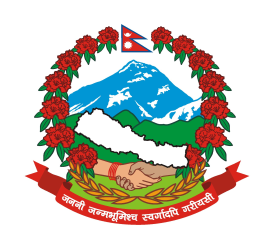 झिमरुक गाउँपालिकान्यायिक समितिले उजुरीको कारवाही किनारा गर्दा अपनाउनुपर्ने कार्यविधिका सम्बन्धमा व्यवस्था गर्न बनेको ऐन, २०७५झिमरुक गाउँपालिकागाउँ कार्यपालिकाको कार्यालय मच्छि,प्यूठानन्यायिक समितिले उजुरीको कारवाही किनारा गर्दा अपनाउनुपर्ने कार्यविधिका सम्बन्धमा व्यवस्था गर्न बनेको ऐन, २०७५ सभावाट पारित मिति:- २०७५/०१/१०                                           प्रमाणित मिति:- २०७५/०१/२४	प्रस्तावनाः न्यायिक समितिले प्रचलित कानून बमोजिम उजुरीको कारवाही र किनारा गर्दा अपनाउनुपर्ने कार्यविधि तय गरी स्पष्टता, एकरूपता एवं पारदर्शिता कायम गरी कानूनको शासन तथा न्याय प्रतिको जनविश्वास कायम राखीरहनको लागि प्रचलनमा रहेको संघीय कानूनमा भए देखि बाहेक थप कानूनी व्यवस्था गर्न वाञ्छनीय भएकोले,स्थानीय सरकार संचालन ऐन,२०७४ को दफा १०२ को उपदफा (१) वमोजिम झिमरुक गाउँपालिकाको सभाले यो ऐन बनाएको छ ।परिच्छेद -१   प्रारम्भिकसंक्षिप्त नाम र प्रारम्भः (१) यस ऐनको नाम “झिमरुक गाउँपालिका न्यायिक समिति (कार्यविधि सम्बन्धी) ऐन, २०७५” रहेको छ ।		(२) यो ऐन तुरून्त प्रारम्भ हुनेछ ।परिभाषाः विषय वा प्रसङ्गले अर्को अर्थ नलागेमा यस ऐनमा;“उजुरी” भन्नाले समिति समक्ष परेको उजुरीबाट शुरु भएको प्रचलित कानून बमोजिम 	समितिले कारवाही र किनारा गर्ने उजुरी सम्झनुपर्छ । (ख)	“खाम्ने”  भन्नाले तोकिएको सम्पत्तिको मूल्यांकन गरिदा भ्याउने हदलाई सम्झनु पर्दछ । (ग)	“चलन चलाईदिने”  भन्नाले निर्णय पश्चात हक अधिकार प्राप्त भएको व्यक्तिलाई कुनै वस्तु वा सम्पत्ति भोग गर्न दिने कार्यलाई सम्झनुपर्दछ ।(घ)	“जमानत”  भन्नाले कुनै व्यक्ति वा सम्पत्तिलाई न्यायिक समितिले चाहेको वखतमा उपस्थित वा हाजिर गराउन लिएको जिम्मा वा उत्तरदायित्वलाई सम्झनुपर्दछ ।  (ङ)	“तामेली”  भन्नाले न्यायिक समितिको क्षेत्राधिकार भित्रका विवादहरुमा सम्वन्धित      पक्षलाई वुझाईने म्याद,  सुचना,  आदेश,  पूर्जी वा जानकारी पत्र रितपूर्वक वुझाउने कार्यलाई 				सम्झनुपर्छ । (च)	“तायदात”  भन्नाले सम्पत्तिको विवरण वा गन्ती गरेको संख्या जनिने व्यहोरा वा सम्पत्तिको फाँटवारी वा लगतलाई सम्झनुपर्दछ । (छ)	“तोकिएको” वा “तोकिए बमोजिम” भन्नाले यस ऐन अन्तर्गत बनेको नियममा तोकिए बमोजिम सम्झनुपर्छ। (ज)	“दरपीठ”  भन्नाले न्यायिक समिति समक्ष पेश हुन आएका कुनै कागजपत्रको 	सम्बन्धमा रित नपुगे वा कानूनले दर्ता नहुने वा नलाग्ने भएमा त्यसको पछाडि पट्टि सोको कारण र अवस्था जनाइ अधिकारप्राप्त अधिकारीले लेखिदिने निर्देशन वा व्यहोरालाई सम्झनुपर्दछ । (झ)	“नामेसी”  भन्नाले कुनै व्यक्तिको नाम, थर र वतन समेतको विस्तृत विवरण खुलाइएको व्यहोरालाई सम्झनुपर्दछ । (ट)  	“निर्णय किताब”  भन्नाले समितिले उजुरीमा गरेको निर्णयको अभिलेख राख्नको लागि खडा गरेको उजुरीमा निर्णय गरेको व्यहोरा र त्यसको आधार तथा कारणको संक्षिप्त उल्लेख भएको किताब सम्झनुपर्छ ।(ठ) 	“पन्चकृति मोल”  भन्नाले पञ्च भलाद्मीले सम्पत्तिको स्थलगत तथा स्थानीय अवलोकन मूल्यांकन गरी विक्री वितरण हुनसक्ने उचित ठहराएर निश्चित गरेको मुल्यलाई सम्झनुपर्दछ ।   		(ड)	“पेशी”  भन्नाले न्यायिक समिति समक्ष निर्णयार्थ पेश हुने विवादहरुमा पक्षहरुलाई 						उपस्थित गराइ सुनुवाइ गर्ने कामलाई सम्झनुपर्दछ । (ढ)	“प्रतिबादी” भन्नाले बादीले जसका उपर उजुरी दर्ता गर्दछ सो व्यक्ति वा संस्था सम्झनुपर्छ ।		(ण)	“वकपत्र”  भन्नाले विवाद सम्बन्धमा जानकार भई साक्षीको रुपमा व्यक्त गरेका कुरा 						लेखिने वा लेखिएको कागजलाई सम्झनुपर्छ । (त)	“बन्द ईजलास”  भन्नाले न्यायिक समिति अन्तर्गत निरुपण हुने विवादहरु मध्ये गोप्य प्रकुतिको विवाद भएको र सम्वद्ध पक्षहरुविच गोपनियता कायम गर्न आवश्यक देखिएमा  सम्वद्ध पक्षहरु मात्र सहभागी हुनेगरी प्रवन्ध गरीएको सुनुवाई कक्षलाई सम्झनुपर्छ । (थ)	“बादी” भन्नाले कसै उपर समिति समक्ष उजुरी दर्ता गर्ने व्यक्ति वा संस्था सम्झनुपर्छ ।(द)	“मूल्तवी”  भन्नाले न्यायिक समिति अन्तर्गत विचाराधीन मुद्धा अन्य अड्डा अदालतमा समेत 		विचाराधिन भईरहेको अवस्थामा न्यायिक समितिले निर्णय गर्दा अन्य विचाराधिन मुद्धामा प्रभावित हुने देखिएमा  प्रभाव पार्ने मुद्धाको फैसला नभएसम्म प्रभावित हुने मुद्दा स्थगित गर्ने कार्यलाई सम्झनुपर्छ । (ध)	“लगापात”  भन्नाले घरजग्गा र त्यससँग अन्तर निहित टहरा,  बोट विरुवा,  खुल्ला जमिन र त्यसमा रहेका सबैखाले संरचना वा चर्चेको जग्गा,  छेउछाउ,  सेरोफेरो र 	सम्पूर्ण अवयवलाई सम्झनुपर्दछ । 		(न)	“सदरस्याहा”  भन्नाले धरौटीमा रहेको रकमको लगत कट्टा गरी आम्दानीमा वाध्ने कार्यलाई 				सम्झनुपर्छ।  		(प)	“सभा” भन्नाले गाउँसभा सम्झनुपर्छ ।		(फ)	“समिति” भन्नाले न्यायिक समिति सम्झनुपर्छ र सो शव्दले स्थानीय ऐनको दफा ४८ 				को उपदफा (६) बमोजिमको समितिलार्इ समेत जनाउनेछ ।(ब)	“साल वसाली”  भन्नाले हरेक वर्षको लागि छुट्टा छुट्टै हुने गरी प्रतिवर्षको निमित्त स्थायी रुपमा तय गरिएको शर्त सम्झनुपर्छ ।  		(भ)	  “स्थानीय ऐन” भन्नाले “स्थानीय सरकार सञ्चालन ऐन, २०७४” सम्झनुपर्छ ।		(म)	 "संविधान" भन्नाले नेपालको संविधान सम्झनुपर्छ ।परिच्छेद-२समितिको अधिकार उजुरीमा निर्णय सम्बन्धी कामः समितिमा दर्ता भएका उजुरी वा उजुरीको निर्णय गर्ने वा दर्ता भएको नालिश वा उजुरीको कुनै व्यहोराले लगत कट्टा गर्ने अधिकार समितिलार्इ मात्र हुनेछ ।निर्णय सम्बन्धी बाहेक अन्य कामः (१) दफा ३ मा उल्लेख भएको वा प्रचलित कानूनले समिति वा समितिको सदस्यले नै गर्ने भन्ने व्यवस्था गरेको वा कार्यको प्रकृतिले समिति वा समितिको सदस्यले नै गर्नुपर्ने स्पष्ट भैरहेको देखि बाहेकको अन्य कार्यहरू यस ऐनमा तोकिएको कर्मचारी र त्यसरी नतोकिएकोमा समितिले निर्णय गरी तोकेको वा अधिकार प्रदान गरेको कर्मचारीले गर्नुपर्नेछ ।		(२) तोकिएको शाखा प्रमुख वा तोकिएका अन्य कर्मचारीले यस ऐन र प्रचलित कानून बमोजिम तोकिएको काम गर्दा समितिको संयोजक वा समितिले तोकेको सदस्यको प्रत्यक्ष निर्देशन, देखदेख र नियन्त्रणमा रही गर्नुपर्नेछ ।यस ऐन बमोजिम कार्यविधि अवलम्बन गर्नुपर्नेः समितिले उजुरी वा उजुरीको कारवाही र किनारा गर्दा प्रचलित र सम्बन्धित संघीय कानूनमा स्पष्ट उल्लेख भए देखि बाहेक यस ऐन बमोजिमको कार्यविधि अवलम्बन गर्नुपर्नेछ ।समितिले हेर्नेः समितिलार्इ देहाय बमोजिमको उजुरीहरूमा कारवाही र किनारा गर्ने अधिकार रहनेछः(क)	स्थानीय ऐनको दफा ४७ अन्तर्गतको उजुरी,(ख)	मेलमिलाप ऐन, २०६८ अनुसार मेलमिलापको लागि गाउँपालिकामा प्रेषित उजुरी,(ग)	संविधानको अनुसूची-८ अन्तर्गतको एकल अधिकार अन्तर्गत सभाले बनाएको कानून बमोजिम निरूपण हुने गरी सिर्जित उजुरी, तथा(घ)	प्रचलित कानूनले गाउँपालिकाले हेर्ने भनि तोकेका उजुरीहरू ।समितिको क्षेत्राधिकारः समितिले दफा ६ अन्तर्गतका मध्ये देहाय बमोजिमका उजुरीहरूमा मात्र क्षेत्राधिकार ग्रहण गर्ने तथा कारवाही किनारा गर्नेछः(क)	व्यक्तिको हकमा उजुरीका सबै पक्ष गाउँपालिकाको भैगोलिक क्षेत्राधिकार भित्र बसोबास गरीरहेको,(ख)	प्रचलित कानून र संविधानको भाग ११ अन्तर्गतको कुनै अदालत वा न्यायाधीकरण वा निकायको क्षेत्राधिकार भित्र नरहेको,(ग)	गाउँपालिकाको क्षेत्राधिकार भित्र परेका कुनै अदालत वा निकायबाट मेलमिलाप वा मिलापत्रको लागि प्रेषित गरीएको,(घ)	अचल सम्पत्ति समावेश रहेको विषयमा सो अचल सम्पत्ति गाउँपालिकाको भैगोलिक क्षेत्राधिकार भित्र रहिरहेको, तथा(ङ)	कुनै घटनासँग सम्बन्धित विषयवस्तु रहेकोमा सो घटना गाउँपालिकाको भैगोलिक क्षेत्र भित्र घटेको ।परिच्छेद-३उजुरी तथा प्रतिवाद दर्ताबिवाद दर्ता गर्नेः (१) कसै उपर बिवाद दर्ता गर्दा वा उजुरी चलाउँदा प्रचलित कानून बमोजिम हकदैया पुगेको व्यक्तिले समितिको तोकिएको शाखा समक्ष उजुरी दर्ता गर्नसक्नेछ ।		(२) उपदफा (१) बमोजिम उजुरी दिंदा यस ऐन तथा प्रचलित कानून बमोजिम खुलाउनुपर्ने कुरा सबै खुलार्इ तथा पुर्याउनुपर्ने प्रक्रिया सबै पुरागरी अनुसूची-१ बमोजिमको ढाँचामा दिनुपर्नेछ ।		(३) उपदफा (२) मा लेखिए देखि बाहेक उजुरीमा देहाय बमोजिमको व्यहोरा समेत खुलाउनुपर्नेछः(क)	बादीको नाम, थर, वतन र निजको बाबू र आमा, तथा थाहा भएसम्म बाजे र बज्यै को नाम;(ख)	प्रतिबादीको नाम, थर र थाहा भएसम्म निजको बाबु र आमाको नाम, थर र स्थान पत्ता लाग्नेगरी स्पष्ट खुलेको वतन;(ग)	गाउँपालिकाको नाम सहित समितिको नाम;(घ)	उजुरी गर्नुपरेको व्यहोरा र सम्पूर्ण विवरण;(ङ)	गाउँपालिकाले तोके अनुसारको दस्तुर बुझाएको रसिद वा निस्सा;(च)	समितिको क्षेत्राधिकार भित्रको उजुरी रहेको व्यहोरा र सम्बन्धित कानून;(छ)	बादीले दावी गरेको विषय र सोसँग सम्बन्धीत प्रमाणहरू;(ज)	हदम्याद लाग्ने भएमा हदम्याद रहेको तथा हकदैया पुगेको  सम्बन्धी व्यहोरा;(झ)	कुनै सम्पत्तिसँग सम्बन्धित विषय भएकोमा सो सम्पत्ति चल भए रहेको स्थान, अवस्था तथा अचल भए चारकिल्ला सहितको सबै विवरण ।		(४)  प्रचलित कानूनमा कुनै विशेष प्रक्रिया वा ढाँचा वा अन्य केहि उल्लेख भएको रहेछ भने सो सन्दर्भमा आवश्यक विवरण समेत खुलेको हुनुपर्नेछ ।		(५) कुनै किसिमको क्षतिपूर्ति भराउनुपर्ने अथवा बण्डा लगाउनुपर्ने अवस्थाको उजुरीको हकमा त्यस्तो क्षतिपूर्ति वा बण्डा वा चलनको लागि सम्बन्धित अचल सम्पत्तिको विवरण खुलेको हुनुपर्नेछ ।बिवाद दर्ता गरी निस्सा दिनेः (१) उजुरी प्रशासकले दफा ८ बमोजिम प्राप्त उजुरी दर्ता गरी बादीलार्इ तारेख तोकि अनुसूची-२ बमोजिमको ढाँचामा बिवाद दर्ताको निस्सा दिनुपर्नेछ ।		(२) उपदफा (१) बमोजिम तारेख दिनु पर्ने अवस्थामा तारेख तोक्दा अनुसूची-३ बमोजिमको ढाँचामा तारेख भर्पार्इ खडा गरी सम्बन्धित पक्षको दस्तखत गरार्इ मिसिल सामेल राख्नुपर्छ । (३) उपदफा (२) बमोजिम तारेख भर्पार्इमा तोकिएको तारेख तथा उक्त मितिमा हुने कार्य समेत उल्लेख गरी सम्बन्धित पक्षलार्इ अनुसूची-४ बमोजिमको ढाँचामा तारेख पर्चा दिनुपर्नेछ ।उजुरी दरपीठ गर्नेः (१) उजुरी प्रशासकले दफा ८ बमोजिम पेश भएको उजुरीमा प्रक्रिया नपुगेको देखिए पुरा गर्नुपर्ने देहायको प्रक्रिया पुरा गरी अथवा खुलाउनुपर्ने देहायको व्यहोरा खुलाइ ल्याउनु भन्ने व्यहोरा लेखि पाच दिनको समय तोकि तथा बिवाद दर्ता गर्न नमिल्ने भए सो को कारण सहितको व्यहोरा जनार्इ दरपीठ गरेमा बादीलार्इ उजुरी फिर्ता दिनुपर्नेछ ।		(२) उपदफा (१) बमोजिम प्रक्रिया नपुगेको भनि दरपीठ गरी फिर्ता गरेको उजुरीमा दरपीठमा उल्लेख भए बमोजिमको प्रक्रिया पुरा गरी पाच दिनभित्र ल्याएमा दर्ता गरिदिनुपर्छ ।		(३) उपदफा (१) बमोजिमको दरपीठ आदेश उपर चित्त नबुझ्ने पक्षले सो आदेश भएको मितिले तिन दिन भित्र उक्त आदेशको विरूध्दमा समिति समक्ष निवेदन दिन सक्नेछ ।		(४) उपदफा (३) बमोजिम दिएको निवेदन व्यहोरा मनासिब देखिए समितिले उपदफा (१) बमोजिमको दरपीठ बदर गरी बिवाद दर्ता गर्न आदेश दिनसक्नेछ ।		(५) उपदफा (४) बमोजिम आदेश भएमा उजुरी प्रशासकले त्यस्तो बिवाद दर्ता गरी अरू प्रक्रिया पुरा गर्नुपर्नेछ ।दर्ता गर्न नहुनेः उजुरी प्रशासकले दफा ८ बमोजिम पेश भएको उजुरीमा देहाय बमोजिमको व्यहोरा ठिक भएनभएको जाँच गरी दर्ता गर्न नमिल्ने देखिएमा दफा १० बमोजिमको प्रक्रिया पुरा गरी दरपीठ गर्नुपर्नेछः(क)	प्रचलित कानूनमा हदम्याद तोकिएकोमा हदम्याद वा म्याद भित्र उजुरी परे नपरेको;(ख)	प्रचलित कानून बमोजिम समितिको क्षेत्राधिकार भित्रको उजुरी रहे नरहेको;(ग)	कानुन बमोजिम लाग्ने दस्तुर दाखिल भए नभएको;(घ)	कुनै सम्पत्ति वा अधिकारसँग सम्बन्धित विषयमा विवाद निरूपण गर्नुपर्ने विषय उजुरीमा समावेश रहेकोमा त्यस्तो सम्पत्ति वा अधिकार विषयमा उजुरी गर्न बादीको हक स्थापित भएको प्रमाण आवश्यक पर्नेमा सो प्रमाण रहे नरहेको;(ङ)	उक्त विषयमा उजुरी गर्ने हकदैया बादीलार्इ रहे नरहेको;(च)	लिखतमा पुरागर्नुपर्ने अन्य रित पुगे नपुगेको; तथादोहोरो दर्ता गर्न नहुनेः (१) यस ऐनमा जुनसुकै कुरा लेखिएको भए तापनि प्रचलित कानून बमोजिम समिति वा अन्य कुनै अदालत वा निकायमा कुनै पक्षले उजुरी गरी समिति वा उक्त अदालत वा निकायबाट उजुरीमा उल्लेख भएको विषयमा प्रमाण बुझि वा नबुझि विवाद निरोपण भैसकेको विषय रहेको छ भने सो उजुरीमा रहेका पक्ष विपक्षको बीचमा सोहि विषयमा समितिले उजुरी दर्ता गर्न र कारवाही गर्न हुँदैन ।		(२) उपदफा (१) बमोजिम दर्ता गर्न नमिल्ने उजुरी भुलवश दर्ता भएकोमा सो व्यहोरा जानकारी भएपछि उजुरी जुनसुकै अवस्थामा रहेको भए पनि समितिले उजुरी खारेज गर्नुपर्नेछ । उजुरीसाथ लिखत प्रमाणको सक्कल पेश गर्नुपर्नेः उजुरीसाथ पेश गर्नु पर्ने प्रत्येक लिखत प्रमाणको सक्कल र कम्तिमा एक प्रति नक्कल उजुरीसाथै पेश गर्नुपर्नेछ र उजुरी प्रशासकले त्यस्तो लिखतमा कुनै कैफियत जनाउनुपर्ने भए सो जनाइ सो प्रमाण सम्बन्धित मिसिलमा राख्नेछ ।उजुरी तथा प्रतिवाद दर्ता दस्तुरः (१) प्रचलित कानूनमा बिवाद दर्ता दस्तुर तोकिएकोमा सोहि बमोजिम तथा दस्तुर नतोकिएकोमा एक सय रूपैयाँ बुझाउनुपर्नेछ ।		(२) प्रचलित कानूनमा प्रतिवाद दर्ता दस्तुर नलाग्ने भनेकोमा बाहेक एक सय रूपैयाँ प्रतिवाद दर्ता दस्तुर लाग्नेछ ।प्रतिवाद पेश गर्नुपर्नेः (१) प्रतिबादीले दफा २० बमोजिम म्याद वा सूचना प्राप्त भएपछि म्याद वा सूचनामा तोकिएको समयावधि भित्र उजुरी प्रशासक समक्ष आफै वा वारेस मार्फत लिखित प्रतिवाद दर्ता गर्नुपर्नेछ ।		(२) उपदफा (१) बमोजिम प्रतिवाद पेश गर्दा प्रतिबादीले भएको प्रमाण तथा कागजातका प्रतिलिपि साथै संलग्न गरी पेश गर्नुपर्नेछ ।		(३) प्रतिवादीले लिखित ब्यहोरा दिँदा अनुसूची-५ बमोजिमको ढाँचामा दिनुपर्नेछ ।प्रतिवाद  जाँच गर्नेः (१) उजुरी प्रशासकले दफा १५ बमोजिम पेश भएको प्रतिवाद जाँच गरी कानून बमोजिमको रित पुगेको तथा म्याद भित्र पेश भएको देखिए दर्ता गरी समिति समक्ष पेश हुने गरी मिसिल सामेल गर्नुपर्नेछ ।		(२) उपदफा (१) बमोजिम प्रतिवाद दर्ता हुने भएमा उजुरी प्रशासकले प्रतिबादीलार्इ बादी मिलानको तारेख तोक्नुपर्नेछ ।लिखतमा पुरागर्नुपर्ने सामान्य रितः (१) प्रचलित कानून तथा यस ऐनमा अन्यत्र लेखिए देखि बाहेक समिति समक्ष दर्ता गर्न ल्याएका उजुरी तथा प्रतिवादमा देहाय बमोजिमको रित समेत पुरा गर्नुपर्नेछः(क)	एफोर साइज को नेपाली कागजमा बायाँ तर्फ पाँच सेन्टिमिटर, पहिलो पृष्ठमा शीरतर्फ दश सेन्टिमिटर र त्यसपछिको पृष्ठमा पाँच सेन्टिमिटर छोडेको तथा प्रत्येक पृष्ठमा बत्तिस हरफमा नबढार्इ कागजको एकातर्फ मात्र लेखिएको;  (ख)	लिखत दर्ता गर्न ल्याउने प्रत्येक व्यक्तिले लिखतको प्रत्येक पृष्ठको शीर पुछारमा छोटकरी दस्तखत गरी अन्तिम पृष्ठको अन्त्यमा लेखात्मक तथा ल्याप्चे सहिछाप गरेको;(ग)	कुनै कानून व्यवसायीले लिखत तयार गरेको भए निजले पहिलो पृष्ठको बायाँ तर्फ निजको कानून व्यवसायी दर्ता प्रमाणपत्र नंबर, नाम र कानून व्यवसायीको किसिम खुलार्इ दस्तखत गरेको; तथा(घ)	लिखतको अन्तिम प्रकरणमा यस लिखतमा लेखिएको व्यहोरा ठिक साँचो छ, झुट्ठा ठहरे कानून बमोजिम सहुँला बुझाउँला भन्ने उल्लेख गरी सो मुनि लिखत दर्ता गर्न ल्याएको वर्ष, महिना र गते तथा वार खुलार्इ लिखत दर्ता गर्न ल्याउने व्यक्तिले दस्तखत गरेको, । तर ब्यहोरा पुराइ पेश भएको लिखत लिनलाइ यो उपदफाले बाधा पारेको मानिने छैन । (२) लिखतमा विषयहरू क्रमबध्द रूपमा प्रकरण प्रकरण छुट्यार्इ संयमित र मर्यादित भाषामा लेखिएको  हुनुपर्नेछ ।	(३) लिखतमा पेटबोलिमा परेको स्थानको पहिचान हुने स्पष्ट विवरण र व्यक्तिको नाम, थर , ठेगाना तथा अन्य विवरण स्पष्ट खुलेको हुनुपर्नेछ ।(४) लिखत दर्ता गर्न ल्याउने वा समितिमा कुनै कागज गर्न आउनेले निजको नाम, थर र वतन खुलेको नागरिकता वा अन्य कुनै प्रमाण पेश गर्नुपर्छ ।नक्कल पेश गर्नुपर्नेः उजुरी वा प्रतिवाद दर्ता गर्न ल्याउनेले विपक्षीको लागि उजुरी तथा प्रतिवादको नक्कल तथा संलग्न लिखत प्रमाणहरूको नक्कल साथै पेश गर्नुपर्छ ।उजुरी वा प्रतिवाद संशोधनः (१) लिखत दर्ता गर्न ल्याउने पक्षले समितिमा दर्ता भइसकेको लिखतमा लेखाइ वा टाइप वा मुद्रणको सामान्य त्रुटी सच्याउन निवेदन दिन सक्नेछ ।(२) उपदफा (१) बमोजिमको निवेदनमा माग बमोजिम सच्याउँदा दावी तथा प्रतिवादमा गरीएको माग वा दावीमा मुलभुत पक्षमा फरक नपर्ने र निकै सामान्य प्रकारको संशोधन माग गरेको देखेमा उजुरी प्रशासकले सो बमोजिम सच्याउन दिन सक्नेछ ।		(३) उपदफा (२) बमोजिम संशोधन भएमा  सो को जानकारी उजुरीको अर्को पक्षलार्इ दिनुपर्नेछ ।परिच्छेद-४म्याद तामेली तथा तारेख म्याद सूचना तामेल गर्नेः (१) उजुरी प्रशासकले दफा ९ बमोजिम बिवाद दर्ता भएपछि बढिमा दुर्इ दिन भित्र प्रतिबादीका नाममा प्रचलित कानूनमा म्याद तोकिएको भए सोहि बमोजिम र नतोकिएको भए पन्ध्र दिनको म्याद दिर्इ सम्बन्धित वडा कार्यालय मार्फत उक्त म्याद वा सूचना तामेल गर्न सक्नेछ ।(२) उपदफा (१) बमोजिम म्याद वा सूचना तामेल गर्दा दफा ९ बमोजिमको उजुरी तथा उक्त उजुरी साथ पेश भएको प्रमाण कागजको प्रतिलिपी समेत संलग्न गरी पठाउनुपर्नेछ ।(३) उपदफा (२) मा जुनसुकै कुरा लेखिएको भए तापनि एक भन्दा बढि प्रतिबादीलार्इ म्याद दिनुपर्दा प्रमाण कागजको नक्कल कुनै एकजना मुल प्रतिबादीलार्इ पठार्इ बाँकिको म्यादमा प्रमाण कागजको नक्कल फलानाको म्याद साथ पठाइएको छ भन्ने व्यहोरा लेखि पठाउनुपर्नेछ ।(४) उपदफा (१) बमोजिम प्राप्त भएको म्याद वडा कार्यालयले बढिमा तिन दिन भित्र तामेल गरी तामेलीको व्यहोरा खुलार्इ समितिमा पठाउनु पर्नेछ ।(५) उपदफा (१) बमोजिम म्याद तामेल हुन नसकेमा देहाय बमोजिमको विद्युतीय माध्यम वा पत्रिकामा सूचना प्रकाशन गरेर म्याद तामेल गर्नुपर्नेछः (क)	म्याद तामेल गरिनुपर्ने व्यक्तिको कुनै फ्याक्स वा र्इमेल वा अन्य कुनै अभिलेख हुन सक्ने विद्युतीय माध्यमको ठेगाना भए सो माध्यमबाट;(ख)	प्रतिबादीले म्याद तामेली भएको जानकारी पाउन सक्ने मनासिब आधार छ भन्ने देखिएमा समितिको निर्णयबाट कुनै स्थानीय दैनिक पत्रिकामा सूचना प्रकाशन गरेर वा स्थानीय एफ.एम. रेडियो वा स्थानीय टेलिभिजनबाट सूचना प्रसारण गरेर; वा(ग)	अन्य कुनै सरकारी निकायबाट म्याद तामेल गराउँदा म्याद तामेल हुन सक्ने मनासिब कारण देखिएमा समितिको आदेशबाट त्यस्तो सरकारी निकाय मार्फत ।		(६) यस ऐन बमोजिम म्याद जारी गर्नुपर्दा अनुसूची-६ बमोजिमको ढाँचामा जारी गर्नुपर्नेछ ।रोहवरमा राख्नुपर्नेः यस ऐन बमोजिम वडा कार्यालय मार्फत तामेल गरिएको म्यादमा सम्बन्धित वडाको अध्यक्ष वा सदस्य तथा कम्तिमा दुर्इजना स्थानीय भलादमि रोहवरमा राख्नुपर्नेछ ।रीत बेरीत जाँच गर्नेः (१) उजुरी प्रशासकले म्याद तामेलीको प्रतिवेदन प्राप्त भएपछि रीतपूर्वकको तामेल भएको छ वा छैन जाँच गरी आवश्यक भए सम्बन्धित वडा सचिवको प्रतिवेदन समेत लिर्इ रीतपूर्वकको देखिए मिसिल सामेल राखि तथा बेरीतको देखिए बदर गरी पुनः म्याद तामेल गर्न लगार्इ तामेली प्रति मिसिल सामेल राख्नुपर्नेछ ।(२) उपदफा (१) बमोजिम जाँच गर्दा सम्बन्धित कर्मचारीले बदनियत राखि कार्य गरेको देखिए उजुरी प्रशासकले सो व्यहोरा खुलार्इ समिति समक्ष प्रतिवेदन पेश गर्नुपर्नेछ ।(३) उपदफा (२) बमोजिमको प्रतिवेदनको व्यहोरा उपयुक्त देखिए समितिले सम्बन्धित कर्मचारी उपर  कारवाहीको लागि कार्यपालिका समक्ष लेखि पठाउनसक्नेछ ।तारेखमा राख्नूपर्नेः (१) उजुरी प्रशासकले दफा ९ बमोजिम बिवाद दर्ता गरेपछि उजुरीकर्तालार्इ र दफा १६ बमोजिम प्रतिवाद दर्ता गरेपछि प्रतिबादीलार्इ तारेख तोकि तारेखमा राख्नुपर्छ ।(२) उजुरीका पक्षहरूलार्इ तारेख तोक्दा तारेख तोकिएको दिन गरिने कामको व्यहोरा तारेख भर्पार्इ तथा तारेख पर्चामा खुलार्इ उजुरीका सबै पक्षलार्इ एकै मिलानको मिति तथा समय उल्लेख गरी एकै मिलानको तारेख तोक्नुपर्छ ।(३) उपदफा (२) बमोजिम तारेख तोकिएको समयमा कुनै पक्ष हाजिर नभए पनि तोकिएको कार्य सम्पन्न गरी अर्को तारेख तोक्नुपर्ने भएमा हाजिर भएको पक्षलार्इ तारेख तोकि समयमा हाजिर नभर्इ पछि हाजिर हुने पक्षलार्इ अघि हाजिर भर्इ तारेख लाने पक्षसँग एकै मिलान हुनेगरी तारेख तोक्नुपर्छ ।(४) यस दफा बमोजिम तोकिएको तारेखमा उपस्थित भएका पक्षहरूलार्इ साथै राखि समितिले उजुरीको कारवाहि गर्नुपर्छ ।(५) उपदफा (४) मा जुनसुकै कुरा लेखिएको भए तापनि तोकिएको तारेखमा कुनै पक्ष उपस्थित नभए पनि समितिले बिवादको विषयमा कारवाही गर्न बाधा पर्नेछैन ।समितिको निर्णय बमोजिम हुनेः समितिले म्याद तामेली सम्बन्धमा प्रचलित कानून तथा यस ऐनमा लेखिए देखि बाहेकको विषयमा आवश्यक प्रक्रिया निर्धारण गर्न सक्नेछ ।परिच्छेद-५सुनवार्इ तथा प्रमाण बुझ्ने सम्बन्धमाप्रारम्भिक सुनवार्इः (१) मेलमिलापबाट बिवाद निरुपण हुन नसकी समितिमा आएका बिवाद प्रतिवाद दर्ता वा बयान वा सो सरहको कुनै कार्य भएपछि सुनवार्इको लागि पेश भएको बिवादमा उपलब्ध प्रमाणका आधारमा तत्काल निर्णय गर्न सकिने भएमा समितिले बिवाद पेश भएको पहिलो सुनवार्इमा नै निर्णय गर्न सक्नेछ ।(२) समिति समक्ष पेश भएको बिवादमा उपदफा (१) बमोजिम तत्काल निर्णय गर्न सकिने नदेखिएमा समितिले देहाय बमोजिमको आदेश गर्न सक्नेछः-(क)	बिवादमा मुख नमिलेको कुरामा यकीन गर्न प्रमाण बुझ्ने वा अन्य कुनै कार्य गर्ने;(ख)	बिवादमा बुझ्नुपर्ने प्रमाण यकिन गरी पक्षबाट पेश गर्न लगाउने वा सम्बन्धित निकायबाट माग गर्ने आदेश गर्ने; (ग)	मेलमिलापका सम्बन्धमा बिवादका पक्षहरूसँग छलफल गर्ने; तथा(घ)	बिवादका पक्ष उपस्थित भएमा सुनुवाइको लागि तारेख तथा पेशिको समय तालिका निर्धारण गर्ने ।		(३) उपदफा (१) र (२) मा जुनसुकै कुरा लेखिएको भए तापनि समितिले स्थानीय ऐनको दफा ४७ को उपदफा (२) बमोजिमको उजुरीमा मेलमिलापको लागि पठाउने आदेश गर्नुपर्नेछ ।प्रमाण दाखिल गर्नेः बादी वा प्रतिबादीले कुनै नयाँ प्रमाण पेश गर्न अनुमति माग गरी निवेदन पेश गरेमा उजुरी प्रशासकले सोहि दिन लिन सक्नेछ ।लिखत जाँच गर्नेः (१) समितिले उजुरीमा पेश भएको कुनै लिखतको सत्यता परीक्षण गर्न रेखा वा हस्ताक्षर विशेषज्ञलार्इ जाँच गराउन जरूरी देखेमा सो लिखतलार्इ असत्य भन्ने पक्षबाट परीक्षण दस्तुर दाखिल गर्न लगार्इ रेखा वा हस्ताक्षर विशेषज्ञबाट लिखत जाँच गराउन सक्नेछ ।(२) उपदफा (१) बमोजिम जाँच गर्दा मनासिब माफिकको समय तोकि आदेश गर्नुपर्नेछ र समय भित्र जाँच सम्पन्न हुनको लागि यथासम्भव व्यवस्था गर्नुपर्नेछ । (३) उपदफा (१) बमोजिम जाँच गर्दा लिखत असत्य ठहरीएमा लिखत सत्य रहेको भन्ने पक्षबाट लागेको दस्तुर असुल गरी उपदफा (१) बमोजिम दस्तुर दाखिल गर्ने पक्षलार्इ भरार्इदिनुपर्छ ।साक्षी बुझ्नेः (१) समितिबाट साक्षी बुझ्ने आदेश गर्दा साक्षी बुझ्ने दिन तोकि आदेश गर्नुपर्नेछ । साछी राख्दा बढीमा ५ जना राख्नु पर्ने ।	(२) उपदफा (१) बमोजिम आदेश भएपछि उजुरी प्रशासकले उजुरीको पक्षलार्इ आदेशमा उल्लेख भएको मितिमा साक्षी बुझ्ने तारेख तोक्नुपर्नेछ ।(३) साक्षी बुझ्ने तारेख तोकिएको दिनमा आफ्नो साक्षी समिति समक्ष उपस्थित गराउनु सम्बन्धित पक्षको दायित्व हुनेछ ।समितिको तर्फबाट बकपत्र गराउनेः (१) यस ऐनमा अन्यत्र जुनसुकै कुरा लेखिएको भए तापनि नाबालक वा अशक्त वा वृध्दवृध्दा पक्ष रहेको उजुरीमा साक्षि बकपत्रको लागि तोकिएको तारेखको दिन उपस्थित नभएको वा उपस्थित नगराइएको साक्षीलार्इ समितिले म्याद तोकि समितिको तर्फबाट झिकार्इ बकपत्र गराउन सक्नेछ ।		(२) उपदफा (१) बमोजिम साक्षी झिकाउँदा बकपत्र हुने तारेख तोकि म्याद जारी गर्नुपर्नेछ र उजुरीका पक्षहरूलार्इ समेत सोहि मिलानको तारेख तोक्नुपर्नेछ ।साक्षी बकपत्र गराउनेः (१) उजुरी प्रशासकले साक्षी बकपत्रको लागि तोकिएको दिन पक्षहरूसँग निजहरूले उपस्थित गराउन ल्याएका साक्षिको नामावली लिर्इ समिति समक्ष पेश गर्नुपर्नेछ ।(२) साक्षी बकपत्रको लागि तोकिएको तारेखको दिन उजुरीका सबै पक्षले साक्षी उपस्थित गराउन ल्याएको भए कार्यालय खुल्नासाथ तथा कुनै पक्षले साक्षी उपस्थित गराउन नल्याएको भए दिनको बाह्र बजेपछि समितिले उपलब्ध भए सम्मका साक्षीको बकपत्र गराउनुपर्नेछ ।बन्देज गर्न सक्नेः (१) साक्षीको बकपत्र गराउँदा उजुरीको विषयवस्तु भन्दा फरक प्रकारको तथा साक्षी वा उजुरीको पक्षलार्इ अपमानित गर्ने वा झिझ्याउने वा अनुचित प्रकारको प्रश्न सोधिएमा समितिले त्यस्तो प्रश्न सोध्नबाट पक्षलार्इ बन्देज गर्न सक्नेछ ।(२) नाबालक वा वृध्द वा असक्त वा बिरामीले साक्षी बक्नुपर्ने भर्इ त्यस्तो उजुरीमा कुनै पक्षको उपस्थिति वा अन्य कुनै मनासिब कारणले साक्षीलार्इ बकपत्र गर्न अनुचित दबाव परेको वा पर्ने प्रबल सम्भावना रहेको छ भन्ने समितिलार्इ लागेमा समितिले त्यस्तो पक्षको प्रत्यक्ष उपस्थितिलार्इ बन्देज गरी निजले साक्षीले नदेख्ने गरी मात्र उपस्थित हुन आदेश गर्न सक्नेछ ।(३) उपदफा (२) बमोजिम आदेश गरेमा साक्षीले नदेख्ने गरी पक्ष उपस्थित हुने व्यवस्था मिलाउने दायित्व समितिको हुनेछ ।(४) उपदफा (१) वा (२) बमोजिम गर्दा समितिले उजुरीसँग सम्बन्धित आवश्यक प्रश्न तयार गरी समितिको तर्फबाट बकपत्र गराउन  सक्नेछ ।पेशी सूची प्रकाशन गर्नुपर्नेः (१) उजुरी प्रशासकले प्रत्येक हप्ता शुक्रवार अगामी हप्ताको लागि पेशी तोकिएको बिवादहरूको साप्ताहिक पेशी सूची तथा तोकिएको दिन उक्त दिनको लागि पेशी तोकिएका बिवादहरूको पेशी सूची प्रकाशन गर्नेछ ।(२) उपदफा (१) बमोजिमको सूची संयोजकले र निजको अनुपस्थितिमा निजले जिम्मेवारी तोकेको समितिको सदस्यले प्रमाणित गर्नुपर्नेछ ।दैनिक पेशी सूचीः (१) उजुरी प्रशासकले दफा ३२ बमोजिमको साप्ताहिक पेशी सूचीमा चढेका बिवाद हरूको  तोकिएको दिनको पेशी सूची तयार गरी एक प्रति सूचना पाटीमा टाँस्न लगाउनुपर्नेछ तथा एक प्रति समितिका सदस्यहरूलार्इ उपलब्ध गराउनुपर्नेछ ।(२) उपदफा (१) बमोजिमको सूचीमा बिवादहरू उल्लेख गर्दा बिवाद दर्ताको आधारमा देहायको क्रममा तयार गरी प्रकाशन गराउनुपर्नेछः-		(क)	नाबालक पक्ष भएको बिवाद;		(ख)	शारिरीक असक्तता वा अपाङ्गता भएको व्यक्ति पक्ष भएको बिवाद;		(ग)	सत्तरी वर्ष उमेर पुरा भएको वृध्द वा वृध्दा पक्ष भएको बिवाद; तथा		(घ)	बिवाद दर्ताको क्रमानुसार पहिले दर्ता भएको बिवाद ।		(३) उपदफा (२) बमोजिम पेशी सूची तयार गर्दा मुल्तवीबाट जागेका तथा सर्वोच्च अदालत, उच्च अदालत तथा जिल्ला अदालतबाट पुनः इन्साफको लागि प्राप्त भर्इ दर्ता भएको बिवादको हकमा शुरूमा समितिमा दर्ता भएको मितिलार्इ नै दर्ता मिति मानि क्रम निर्धारण गर्नुपर्नेछ ।(४) उपदफा (१) वा (२) मा रहेको क्रमानुसार नै समितिले बिवादको सुनवार्इ र कारवाही तथा किनारा गर्नुपर्नेछ ।उजुरी प्रशासकको जिम्मेवारी हुनेः पेशी सूचीमा चढेका बिवादहरू कार्यालय खुलेको एक घण्टा भित्र समिति समक्ष सुनवार्इको लागि पेश गर्ने तथा उक्त दिनको तोकिएको कार्य सकिए पछि समितिबाट फिर्ता बुझिलिर्इ सुरक्षित राख्ने जिम्मेवारी उजुरी प्रशासकको हुनेछ ।प्रमाण सुनाउन सक्नेः समितिले दफा २५ बमोजिम तोकिएको तारेखको दिन उपस्थित सबै पक्षलार्इ अर्को पक्षले पेश गरेको प्रमाण एवम् कागजात देखार्इ पढि बाँची सुनार्इ सो बारेमा अर्को पक्षको कुनै कथन रहेको भए लिखित बयान गरार्इ मिसिल सामेल गराउन सक्नेछ ।बिवादको सुनवार्इ गर्नेः (१) समितिले दुवै पक्षको कुरा सुनी निजहरूको बिवादको सुनवार्इ तथा निर्णय गर्नुपर्नेछ ।		(२) उपदफा (१) बमोजिमको सुनवार्इ तथा निर्णय गर्दा पक्षहरूको रोहवरमा गर्नुपर्नेछ ।		(३) उपदफा (१) बमोजिम बिवादको सुनवार्इ गर्दा इजलास कायम गरी सुनवार्इ गर्न मनासिव देखिएमा सोही अनुसार गर्न सक्नेछ ।तर दुबै पक्षको भनाइ तथा जिकिर सुन्नलाइ उपदफा ३ अनुसारको इजलास कायम गर्न बाधा हुने छैन ।बन्द इजलासको गठन गर्नसक्ने (१) समितिले महिला तथा बालबालिका समावेश रहेको तथा आवश्यक देखेको अन्य बिवादको सुनवार्इको लागि बन्द इजलास कायम गरी सुनवार्इ गर्न सक्नेछ ।(२) उपदफा (१) बमोजिमको बन्द इजलासमा बिवादका पक्ष तथा अन्य सरोकारवाला बाहेक अन्य व्यक्तिलार्इ इजलासमा प्रवेश गर्न नपाउने गरी बन्द इजलासको गठन गर्नुपर्नेछ ।(३) बन्द इजलासबाट हेरिने बिवादको काम कारवाही, पिडीतको नाम थर ठेगाना लगायतका विषय गोप्य राख्नुपर्नेछ ।बन्द इजलास सम्बन्धी अन्य व्यवस्थाः (१) बन्द इजलासबाट हेरिएका बिवादहरूको कागजातको प्रतिलिपि बादी, प्रतिवादि र निजको हितमा असर परेको कुनै सरोकारवाला बाहेक अरू कसैलार्इ उपलब्ध गराउनुहुँदैन ।(२) उपदफा (१) बमोजिमको बिवादको तथ्य खुलार्इ कुनै समाचार कुनै पत्रपत्रिकामा संप्रेषण हुन दिनु हुँदैन ।(३) उपदफा (२) मा जुनसुकै कुरा लेखिएको भए तापनि समितिले पक्षको गोपनियता तथा हितमा प्रतिकुल प्रभाव नपर्ने गरी समाचार संप्रेषण गर्न भने कुनै बाधा पर्नेछैन ।थप प्रमाण बुझ्नेः बिवादको सुनवार्इको क्रममा बिवादको कुनै पक्षको अनुरोधमा वा बिवाद सुनवार्इको क्रममा समिति आफैले थप प्रमाण बुझ्नुपर्ने देखेमा उजुरीका पक्षहरूलार्इ थप प्रमाण पेश गर्न पेश गर्ने तारेख तोकि आदेश गर्न सक्नेछ ।स्वार्थ बाझिएको बिवाद हेर्न नहुनेः समितिको सदस्यले देहायका बिवादको कारवाही र किनारामा संलग्न हुनुहुँदैनः-(क)	आफ्नो वा नजिकको नातेदारको हक हित वा सरोकार रहेको बिवाद;	स्पष्टीकरणः यस उपदफाको प्रयोजनको लागि "नजिकको नातेदार" भन्नाले अपुताली पर्दा कानून बमोजिम अपुताली प्राप्त गर्न सक्ने प्राथमिकता क्रममा रहेको व्यक्ति, मामा, माइजु, सानीआमा, ठूलीआमा, सानोबाबु, ठूलोबाबू, पति वा पत्नी तर्फका सासू, ससुरा, फूपु, फूपाजु, साला, जेठान, साली, दिदी, बहिनी, भिनाजु, बहिनी ज्वार्इँ, भाञ्जा, भाञ्जी, भाञ्जी ज्वार्इँ, भाञ्जी बुहारी तथा त्यस्तो नाताका व्यक्तिको एकासगोलमा रहेको परिवारको सदस्य सम्झनुपर्छ ।(ख)	निजले अन्य कुनै हैसियतमा गरेको कुनै कार्य वा निज संलग्न रहेको कुनै विषय समावेश रहेको कुनै बिवाद;(ग)	कुनै विषयमा निजले बिवाद चल्ने वा नचल्ने विषयको छलफलमा सहभागि भर्इ कुनैराय दिएको भए सो विषय समावेश रहेको बिवाद; वा(घ)	अन्य कुनै कारणले आधारभूत रूपमा निज र निजको एकाघरसंगोलका परिवारका सदस्यको कुनै स्वार्थ बाझिएको बिवाद ।(२) उपदफा (१) बमोजिमको कुनै अवस्था देखिएमा जुन सदस्यको त्यस्तो अवस्था पर्छ उक्त सदस्यले बिवाद हेर्न नहुने कारण खुलार्इ आदेश गर्नुपर्नेछ ।(३) उपदफा (१) को प्रतिकुल हुने गरी कुनै सदस्यले कुनै बिवादको कारवाहि र किनारामा सहभागि हुन लागेमा बिवादको कुनै पक्षले आवश्यक प्रमाण सहित बिवादको कारवाहि किनारा नगर्न निवेदन दिन सक्नेछ  र सो सम्बन्धमा  काम कारबाही स्थानीय ऐनको दफा ४८(५) अनुसार हुनेछ ।(४) उपदफा (३) अनुसार बिवाद निरुपण हुन नसक्ने अवस्थामा स्थानीय ऐनको दफा ४८(६) र (७) को ब्यबस्था अनुसारको सभाले तोकेको समितिले काम कारवाहि र किनारामा गर्नेछ ।(५) उपदफा (४) बमोजिम गर्दा सभाले बिवादका पक्षहरूलार्इ सोहि उपदफा बमोजिम गठित समितिबाट बिवादको कारवाहि किनारा हुने कुराको जानकारी गरार्इ उक्त समिति समक्ष उपस्थित हुन पठाउनुपर्नेछ ।परिच्छेद-६निर्णय र अन्य आदेशनिर्णय गर्नुपर्नेः (१) समितिले सुनवार्इको लागि पेश भएको बिवाद हेर्दा कुनै प्रमाण बुझ्नुपर्ने बाँकि नरहि बिवाद किनारा गर्ने अवस्था रहेको देखिएमा सोहि पेशीमा बिवादमा निर्णय गर्नुपर्नेछ ।(२) उपदफा (१) बमोजिम निर्णय गरेपछि निर्णयको व्यहोरा निर्णय किताबमा लेखि समितिमा उपस्थित सदस्यहरू सबैले दस्तखत गर्नुपर्नेछ ।(३) उपदफा (१) बमोजिम गरीएको निर्णयको दफा ४२ र अन्य प्रचलित कानून बमोजिम खुलाउनुपर्ने विवरण खुलेको पूर्ण पाठ निर्णय भएको मितिले बढिमा सात दिन भित्र तयार गरी मिसिल सामेल राख्नुपर्छ ।		(४) उपदफा (१) मा जुनसुकै कुरा लेखिएको भए तापनि समयाभाव अथवा अन्य कुनै मनासिब कारणले गर्दा सोहि दिन बिवाद निर्णय गर्न नसक्ने भएमा आगामि हप्ताको कुनै दिनको लागि अर्को पेशी तारेख तोक्नुपर्नेछ ।निर्णयमा खुलाउनुपर्नेः (१) समितिले दफा ४१ बमोजिम गरेको निर्णयको पूर्णपाठमा यस दफा बमोजिमका कुराहरू खुलार्इ अनुसूची-७ बमोजिमको ढाँचामा तयार गर्नुपर्नेछ ।(२) उपदफा (१) बमोजिम पूर्णपाठ तयार गर्दा बादी तथा प्रतिबादीको जिकिर, निर्णय गर्नुपर्ने देखिएको विषय, दुवै पक्षबाट पेश भएको प्रमाणका कुराहरू समेतको विषय खुलाउनुपर्नेछ ।		(३) उपदफा (२) मा उल्लेख भए देखि बाहेक पूर्णपाठमा देहायका कुराहरू समेत खुलाउनुपर्नेछः-(क)	तथ्यको ब्यहोरा;(ख)	बिवादको कुनै पक्षले कानून व्यवसायी राखेको भएमा निजले पेश गरेको बहस नोट तथा बहसमा उठाइएका मुल विषयहरु;(ग)	निर्णय गर्नको लागि आधार लिइएको प्रमाणका साथै दुवै पक्षबाट पेश भएको प्रमाण तथा त्यसको विश्लेषण;(घ)	निर्णय कार्यान्वयन गर्नको लागि गर्नुपर्ने विषयहरूको सिलसिलेवार उल्लेखन सहितको तपसिल खण्ड; तथा(ङ)	निर्णय उपर पुनरावेदन लाग्ने भएमा पुनरावेदन लाग्ने जिल्ला अदालतको नाम र के कति दिनभित्र पुनरावेदन गर्नुपर्ने हो सो समेत । 	(४) उपदफा २ तथा ३ मा उल्लेख भएदेखि बाहेक देहायका कुराहरु समेत निर्णयमा खुलाउन सक्नेछः-(क)	साक्षी वा सर्जमिनको बकपत्रको सारांश;(ख)	कुनै नजीरको व्याख्या वा अवलम्बन गरेको भए सो नजीरको विवरण र बिवादमा उक्त नजीरको सिध्दान्त के कुन आधारमा लागु भएको हो अथवा लागु नभएको हो भन्ने कारण सहितको विश्लेषण;(ग)	निर्णयबाट कसैलार्इ कुनै कुरा दिनु भराउनु पर्ने भएको भए कसलार्इ के कति भरार्इ दिनुपर्ने हो सोको विवरण; तथा(घ)	बिवादको क्रममा कुनै मालसामान वा प्रमाणको रुपमा केहि वस्तु समिति समक्ष पेश भएको भए सो मालसामान वा वस्तुको हकमा के गर्ने हो भन्ने विषय ।प्रारम्भिक सुनवार्इमा निर्णय हुनसक्नेः (१) समितिले पहिलो सुनवार्इको लागि पेश भएको अवस्थामा नै बिवादमा थप प्रमाण बुझिरहनुपर्ने अवस्था नरहेको देखेमा अथवा हदम्याद वा हकदैया वा समितिको क्षेत्राधिकार नरहेको कारणले बिवाद निर्णय गर्न नमिल्ने देखेमा पहिलो सुनवार्इमा नै निर्णय गर्न सक्नेछ ।(२) उपदफा (१) बमोजिमको निर्णय क्षेत्राधिकारको अभाव रहेको कारणले भएको अवस्थामा क्षेत्राधिकार ग्रहण गर्ने अदालत वा स्थानीय तह वा अन्य निकायमा उजुरी गर्न जानु भनि सम्बन्धित पक्षलार्इ  जानकारी दिनु पर्नेछ ।निर्णय संशोधनः (१) समिति समक्ष बिवादको पक्ष वा कुनै सरोकारवालाले बिवादको निर्णयमा भएको कुनै लेखार्इको त्रुटी संशोधन गरी पाउन जिकिर लिर्इ निर्णयको जानकारी भएको पैंतिस दिन भित्र निवेदन दिन सक्नेछ । (२) उपदफा (१) बमोजिमको निवेदन परी समितिले हेर्दा सामान्य त्रुटी भएको र संशोधनबाट निर्णयको मूल आशयमा कुनै हेरफेर नहुने देखेमा छुट्टै पर्चा खडा गरी निवेदन बमोजिम निर्णय संशोधन गर्ने आदेश दिनसक्नेछ ।		(३) उपदफा (२) बमोजिमको आदेश मूल निर्णयको अभिन्न अङ्गको रुपमा लिइनेछ ।निर्णयमा हेरफेर गर्न नहुनेः (१) समितिका सदस्य अथवा अरु कसैले पनि समितिका सदस्यहरुको दस्तखत भैसकेपछि निर्णयमा कुनै प्रकारको थपघट वा केरमेट गर्न हुँदैन ।(२) कसैले उपदफा (१) बमोजिम को कसुर गर्ने कर्मचारीलार्इ आवश्यक कारवाहीको लागि सम्बन्धित निकायमा लेखि पठाउनुपर्नेछ ।	निर्णय भएपछि गर्नुपर्ने कारवाहिः (१) उजुरी प्रशासकले समितिबाट निर्णय भएपश्चात निर्णय किताबमा समितिका सदस्यहरु सबैको दस्तखत भएको यकिन गरी निर्णय किताब र मिसिल जिम्मा लिनुपर्छ ।		(२) यस ऐन बमोजिम निर्णयको पूर्णपाठ तयार भएपछि सबै सदस्यको दस्तखत भैसकेपछि उजुरी प्रशासकले निर्णयको कार्यान्यवय गर्नका लागि तत्काल गर्नुपर्ने केहि कार्य भए सो सम्पन्न गरी मिसिल अभिलेखको लागी पठानुपर्छ।निर्णय गर्नपर्ने अवधिः (१) समितिले प्रतिवाद दाखिल भएको वा बयान गर्नुपर्नेमा प्रतिबादीको बयान भएको मितिले तथा प्रतिवाद दाखिल नभएको वा बयान नभएकोमा सो हुनुपर्ने म्याद भुक्तान भएको मितिले नब्बे दिनभित्र बिवादको अन्तिम निर्णय गर्नुपर्नेछ । (२) उपदफा (१) बमोजिमको समयावधि गणना गर्दा मेलमिलापको लागि पठार्इएको बिवादको हकमा मेलमिलापको प्रक्रियामा लागेको समय कटार्इ अवधि गणना गर्नुपर्नेछ ।(३) उपदफा (१) मा जुनसुकै कुरा लेखिएको भए तापनि बिवादमा बुझ्नुपर्ने प्रमाण तथा पुरा गर्नुपर्ने प्रक्रिया बाँकि नरही बिवाद निर्णय गर्न अङ्ग पुगिसकेको भए सो पुगेको पन्ध्र दिनभित्र अन्तिम निर्णय गर्नुपर्नेछ ।अन्तरिम संरक्षणात्मक आदेश जारी गर्न सकिनेः स्थानीय ऐनको दफा ४९ को उपदफा ८ को खण्ड (क) देखि (ङ) सम्म उल्लिखित विषयमा तत्काल अन्तरिम संरक्षणात्मक आदेश जारी गर्न सकिनेछ । यस्तो आदेश जारी गर्दा निवेदकले पेश गरेको कागजात, निजको अवस्था र वस्तुगत परिस्थितिको प्रारम्भिक छानविन गरी तत्काल आदेश नगरे निवेदकलाई पर्न सक्ने नकारात्मक प्रभावको मुल्यांकन गर्नु पर्दछ । न्यायिक समितिले जारी गर्ने अन्तरिम संरक्षणात्मक आदेश अनुसूची ८ मा उल्लेख गरे बमोजिम हुनेछ ।परिच्छेद-७समितिको सचिवालयसमितिको सचिवालयः  (१)समितिको कार्यसम्पादनलार्इ सहजिकरणा गर्न एक सचिवालय रहने छ ।		(२) उपदफा (१) वमोजिमको सचिवालयमा कार्यपालिकाले आवश्यता अनुसार उजुरी प्रशासक, अभिलेख प्रशासक तथा अन्य कर्मचारीहरुको व्यवस्था गर्न सक्नेछ । सचिवालयको कार्यसम्पादनलार्इ व्यवस्थित गर्न सचिवालय अन्तर्गत उजुरी शाखा/ फाँट तथा अभिलेख शाखा /फाँट रहन सक्नेछ ।उजुरी प्रशासकको काम, कर्तव्य र अधिकारः यस ऐनमा अन्यत्र उल्लेख भए देखि बाहेक उजुरी प्रशासकको काम, कर्तव्य र अधिकार देहाय बमोजिम हुनेछः(क)	पेश भएका उजुरी, प्रतिवाद र अन्य लिखतहरु जाँच गरी रीत पुगेको भए कानून बमोजिम लाग्ने दस्तुर लिर्इ दर्ता गर्ने र दर्ता गर्न नमिल्ने भए कारण जनार्इ दरपीठ गर्ने;(ख)	विवादमा प्रमाणको लागि पेश भएका नक्कल कागजलार्इ सक्कलसँग भिडार्इ ठिक देखिएमा प्रमाणित गर्ने र मिसिल सामेल राख्ने तथा सक्कलमा केहि कैफियत देखिएमा सो जनार्इ सम्बन्धित पक्षको सहिछाप गरार्इ राख्ने;(ग)	पेश भएका लिखत साथ संलग्न हुनुपर्ने प्रमाण तथा अन्य कागजात छ वा छैन भए ठीक छ वा छैन जाँच्ने;(घ)	समितिको आदेशले झिकाउनुपर्ने प्रतिबादी, साक्षी वा अन्य व्यक्तिको नाममा म्याद जारी गर्ने;(ङ)	विवादका पक्षलार्इ तारेख वा पेशी तारेख तोक्ने;(च)	समिति समक्ष पेश हुनुपर्ने निवेदन दर्ता गरी आदेशको लागि समिति समक्ष पेश गर्ने;(छ)	कानून बमोजिम वारेस लिने तथा गुज्रेको तारेख थाम्ने निवेदन लिर्इ आवश्यक कारवाही गर्ने;(ज)	समितिबाट भएको आदेश कार्यान्वयन गर्ने गराउने;(झ)	समितिमा पेश वा प्राप्त भएका कागजपत्र बुझ्ने, भर्पार्इ गर्ने लगायतका कार्यहरु गर्ने;(ञ)	आवश्यकतानुसार समितिको तर्फबाट पत्राचार गर्ने;(ट)	समितिको आदेशले तामेल गर्नुपर्ने म्याद तामेल गर्नेगराउने, तामेल भएको म्यादको तामेली जाँची रीतपूर्वकको नभए पुनः जारी गर्ने तथा अन्य अदालत वा निकायबाट प्राप्त भएको गाउँपालिकाले तामेल गरिदिनुपर्ने म्याद तामेल गर्ने गराउने;(ठ)	निर्णय किताब र उजुरीको मिसिल जिम्मा लिने;(ड)	समितिमा दर्ता भएका विवाद तथा निवेदन लगायतका कागजातको अभिलेख तयार गर्ने र मासिक वा वार्षिक प्रतिवेदन पेश गर्नुपर्ने निकाय समक्ष प्रतिवेदन तयार गरी संयोजकबाट प्रमाणित गरार्इ सम्बन्धित निकायमा पठाउने;(ढ)	आफ्नो जिम्मा रहेका उजुरीका मिसिलमा रहेका कागजातको रीतपूर्वक नक्कल दिने;(ण)	जिल्ला अदालतमा पुनरावेदन लाग्ने गरी निर्णय भएका विवादमा पुनरावेदन म्याद जारी गरी तामेल गर्नेगराउने;(त)	अदालत वा अन्य कुनै निकायमा विवादको मिसिल वा कुनै कागजात पठाउनुपर्ने भएमा समितिलार्इ जानकारी गरार्इ मिसिल वा कागजात पठाउने तथा फिर्ता प्राप्त भएपछि कानून बमोजिम सुरक्षित राख्ने व्यवस्था मिलाउने;(त)	निर्णय किताब जिम्मा लिने; तथा(थ)	पेश भएका निवेदन लगायतका कागजातमा समितिबाट आदेश हुनुपर्ने वा निकासा लिनुपर्नेमा समिति समक्ष पेश गर्ने ।अभिलेख प्रशासकको काम, कर्तव्य र अधिकारः यस ऐनमा अन्यत्र उल्लेख भए बाहेक अभिलेख प्रशासकको काम, कर्तव्य र अधिकार देहाय बमोजिम हुनेछः	(क)	निर्णय कार्यान्वयन सम्बन्धीः(२)	निर्णय बमोजिम चलन चलाउनुपर्ने, कुनै कुरा दिलार्इभरार्इ दिनुपर्ने लगायतका निर्णय कार्यान्वयनका लागि गर्नुपर्ने कार्यहरु गर्ने तथा निर्णय कार्यान्वयनको अभिलेख राखी कानून बमोजिम विवरण पठाउनुपर्ने निकायहरुमा विवरण पठाउने;(३)	निर्णय कार्यान्वयनको क्रममा निवेदन दिएका पक्षहरुको वारेस लिने, सकार गराउने, गुज्रेको तारेख थमाउने लगायतका कार्यहरु गर्ने;(४)	समितिको आदेशले रोक्का भएको वा अरु कुनै अदालत वा निकायबाट रोक्का भै आएको जायजेथा अन्य अड्डा अदालतमा दाखिल चलान गर्नुपर्ने भए सो गर्ने;(५)	निर्णय बमोजिम लिलाम गर्ने लगायतका अन्य कुनै काम गर्नुपर्ने भए सो समेत गर्ने; तथा(६)	लेखिए देखि बाहेकको कुनै कार्य निर्णय कार्यान्वयनको क्रममा गर्नुपर्ने भएमा समिति समक्ष पेश गरी आदेश बमोजिम गर्ने ।	(ख)	अभिलेख संरक्षण सम्बन्धीः(१)	अभिलेख शाखाको रेखदेख गरी निर्णय भएका मिसिल सुरक्षित राख्ने र कानून बमोजिम सडाउनेपर्ने कागजहरु सडाउने;(२)	निर्णय भएका मिसिलहरुमा कागजात जाँच गरी दुरुस्त रहेनरहेको हेर्ने र मिसिल कानून बमोजिम गरी दुरुस्त अवस्थामा राख्ने;(३)	कानून बमोजिम सडाउने कागजको विवरण तयार गरी सो विवरण सुरक्षित रहने व्यवस्था गर्ने;(४)	अभिलेख शाखामा प्राप्त भएको मिसिलहरुको सालबसाली अभिलेख राख्ने र आवश्यकतानुसार विवरण तयार गर्ने; तथा(५)	कुनै अदालत वा निकायबाट अभिलेखमा रहेको मिसिल वा कुनै कागजात माग भै आएमा रीतपूर्वक पठाउने र फिर्ता प्राप्त भएपछि रीतपूर्वक गरी सुरक्षित राख्ने ।उजुरी प्रशासक वा अभिलेख प्रशासकको आदेश उपरको निवेदनः (१) यस ऐन बमोजिम उजुरी प्रशासक वा अभिलेख प्रशासकले गरेको आदेश वा कारवाही उपर चित्त नबुझ्ने पक्षले सो आदेश वा कारवाही भएको पाँच दिनभित्र समिति समक्ष निवेदन दिन सक्नेछ ।		(२) समितिले उपदफा (१) बमोजिम पेश भएको निवेदन उपर सुनुवार्इ गरी निवेदन पेश भएको बढिमा सात दिन भित्र निवेदन उपरको कारवाहि टुङ्ग्याउनुपर्नेछ ।		(३) उपदफा (२) मा जुनसुकै कुरा लेखिएको भए तापनि उपदफा (१) बमोजिमको निवेदन उपर आदेश वा निर्णय गर्नुपूर्व केहि बुझ्नुपर्ने भए सो बुझेर मात्र निर्णय वा आदेश गर्नुपर्नेछ ।परिच्छेद-८मेलमिलाप सम्बन्धी व्यवस्थामिलापत्र गराउनेः (१) समितिले प्रचलित कानून बमोजिम मिलापत्र हुन सक्ने जुनसुकै उजुरीमा मिलापत्र गराउन सक्नेछ ।(२) विवादका पक्षहरूले मिलापत्रको लागि अनुसूची-९ बमोजिमको ढाँचामा निवेदन दिएमा समितिले उजुरीमा मिलापत्र गराउन उपयुक्त देखेमा मिलापत्र गराइदिनेछ ।(३) उपदफा (२) बमोजिम पक्षहरूले दिएको निवेदनको व्यहोरा समितिले दुवै पक्षलार्इ सुनार्इ त्यसको परिणाम सम्झार्इ पक्षहरूको मिलापत्र गर्ने सम्बन्धमा सहमति रहेनरहेको सोध्नुपर्नेछ ।(४) उपदफा (३) बमोजिम सुनाउँदा पक्षहरूले मिलापत्र गर्न मञ्जुर गरेमा समितिले पक्षहरूको निवेदनमा उल्लेख भएको व्यहोरा बमोजिमको मिलापत्र तीन प्रति तयार गराउनुपर्नेछ ।(५) उपदफा (४) बमोजिमको मिलापत्रको व्यहोरा पक्षहरूलार्इ पढीबाँची सुनार्इ मिलापत्र गर्न मञ्जुर भएमा पक्षहरूको सहिछाप गरार्इ समितिका सदस्यहरूले मिलापत्र कागज अनुसूची-१० बमोजिमको ढाँचामा प्रमाणित गरी एक प्रति समितिले अभिलेखको लागि मिसिलमा राख्नुपर्नेछ तथा एक-एक प्रति बादी तथा प्रतिबादीलार्इ दिनुपर्नेछ ।मेलमिलाप गराउन सक्नेः (१) समितिले प्रचलित कानून बमोजिम मिलापत्र गर्न मिल्ने उजुरीमा पक्षहरूबीच मेलमिलाप गराउन सक्नेछ ।(२) पक्षहरूले जुनसुकै तहमा विचाराधीन रहेको प्रचलित कानूनले मेलमिलापको माध्यमबाट समाधान गर्न सकिने विवादमा विवादका पक्षले संयुक्त रूपमा समिति समक्ष निवेदन दिन सक्नेछन् ।(३) उपदफा (२) बमोजिम निवेदन दिएकोमा मेलमिलापबाट उजुरीको निरोपण हुन उपयुक्त देखिएमा समितिले त्यस्तो उजुरी मेलमिलापको माध्यमबाट निरोपण गर्न लेखि पठाउनु पर्नेछ ।(४) उपदफा (३) बमोजिमको आदेशपछि मेलमिलाप सम्बन्धी कारवाहि प्रारम्भ गरी पक्षहरूबीच मेलमिलाप गरार्इदिनुपर्नेछ ।		(५) मेलमिलाप सम्बन्धी अन्य व्यवस्था तोकिए बमोजिम हुनेछ ।उजुरी निर्णय गर्नेः (१) समितिले यस ऐन बमोजिम मेलमिलापको माध्यमबाट उजुरीको निरोपण गर्न प्रक्रिया बढाएकोमा मेलमिलापको माध्यमबाट उजुरीको निरोपण हुन नसकेमा पक्षहरूलार्इ उजुरीको पेशी तारेख तोकि कानून बमोजिम कारवाही गरी सुनवार्इ तथा निर्णय गर्ने प्रक्रिया बढाउनुपर्नेछ ।		(२) उपदफा (१) मा जुनसुकै कुरा लेखिएको भए तापनि स्थानीय ऐनको दफा ४७ को उपदफा (२) बमोजिमको उजुरीमा मेलमिलाप वा मिलापत्र हुन नसकेमा समितिले अधिकार क्षेत्र रहेको अदालतमा जाने भनि सुनार्इदिनुपर्नेछ ।मेलमिलाप वा मिलापत्र हुन नसक्नेः यस ऐनमा अन्यत्र जुनसुकै कुरा लेखिएको भए तापनि कुनै उजुरीमा मिलापत्र गराउँदा उजुरीको प्रकृति वा मिलापत्रको व्यहोराबाट नेपाल सरकार बादी भर्इ चलेको कुनै विवाद वा सार्वजनिक तथा सरकारी सम्पत्ति वा हितमा असर पर्ने देखिएमा समितिले त्यस्तो विवादमा मिलापत्र गराउनेछैन ।तर त्यस्तो असर पर्ने व्यहोरा हटार्इ अन्य व्यहोराबाट मात्र मिलापत्र गर्न चाहेमा भने मिलापत्र गरार्इदिनुपर्नेछ ।मेलमिलापको लागि प्रोत्साहन गर्नेः (१) समितिले समिति समक्ष सुनवार्इको लागि पेश भएको उजुरीमा मेलमिलाप हुनसक्ने सम्भावना रहेको देखेमा पक्षहरूलार्इ मेलमिलापको लागि तारेख तोक्न सक्नेछ ।(२) उपदफा (१) बमोजिमको तारेखको दिन समितिले विवादका पक्ष तथा विपक्ष, उपस्थित भएसम्म पक्षले पत्यार्इ साथै लिइआएका अन्य व्यक्ति समेत उपस्थित गरार्इ मेलमिलापको लागि छलफल गरार्इ पक्षहरूको बीचमा सहमति भएमा सहमति भए बमोजिम मिलापत्र कागज तयार गर्न लगार्इ मिलापत्र गरार्इदिनुपर्नेछ ।(३) उजुरीमा तोकिएको म्यादमा समिति समक्ष उपस्थित नभएको वा उपस्थित भएर पनि तारेख गुजारी विवादमा तारेखमा नरहेको पक्ष अथवा विवादमा पक्ष कायम नभएको भए तापनि विवादको पेटबोलीबाट उजुरीको पक्ष कायम हुने देखिएको व्यक्ति समेत मेलमिलापको लागि उपस्थित भएमा समितिले मेलमिलाप गरार्इ मिलापत्रको कागज गरार्इदिनुपर्नेछ ।प्रारम्भिक सुनवार्इ पूर्व मेलमिलापः (१) उजुरी प्रशासकले प्रारम्भिक सुनवार्इको लागि समिति समक्ष उजुरी पेश हुनुपूर्व उजुरीमा मेलमिलाप हुनसक्ने अवस्था देखिएमा वा पक्षहरूले सो व्यहोराको निवेदन लिर्इ आएमा मिलापत्रको व्यहोरा खुलेको कागज तयार गरी समिति समक्ष पेश गर्नसक्नेछ ।(२) उपदफा (१) बमोजिम गर्दा मिलापत्रमा अन्तिम सहमति नजुटेको भए तापनि पक्षहरू मेलमिलापको लागि प्रक्रियामा जान सहमत भएमा उजुरी प्रशासकले पक्षहरूको निवेदन लिर्इ उजुरीमा मेलमिलापको लागि मेलमिलापकर्ता समक्ष पठाउने आदेशको लागि समिति समक्ष पेश गर्नसक्नेछ ।मेलमिलापकर्ताको सूची तयार गर्नेः (१) समितिले मेलमिलापको कार्य गराउनको लागि देहाय बमोजिमको योग्यता पुगेको व्यक्तिहरूको विवरण खुलार्इ सम्भावित मेलमिलापकर्ताको सूची तयार गर्नेछः	(क)	कम्तिमा स्नातक उत्तिर्ण गरेको; 	(ख)	कुनै राजनीतिक दल प्रति आस्था राखी राजनीतिमा सक्रिय नरहेको; तथा	(ग)	स्थानीय स्तरमा समाजसेवीको रुपमा पहिचान बनाएको ।	(घ) 	मेलमिलापकर्ताको ४८ घण्टा तालिम लिइ मेलमिलापकर्ताको कार्य गर्दै आएको 	(ङ) 	२५ बर्ष उमेर पुरा भएको ।	(च) 	माथी योग्यतामा जुन सुकै कुरा लेखिएको भएता पनि तालिम लिइ हाल काम 	गरिरहेकाको हकमा निजलाइ निरन्तरता दिन सकिने ।		(२) मेलमिलापकर्ताको सूची तयार गरेपछि समितिले सूची सभा समक्ष पेश गरी अनुमोदन गराउनुपर्नेछ ।               (३) उपदफा (२) बमोजिम सूची अनुमोदन भएपछि समितिले सार्वजनिक जानकारीको लागि सूचना प्रकाशन गर्नुपर्नेछ तथा मेलमिलापको लागि पठाउँदा प्रत्येक पक्षलार्इ सो सूची उपलब्ध गराउनुपर्नेछ ।मेलमिलापकर्ताको सूची अद्यावधिक गर्नेः (१) समितिले दफा ५९ बमोजिम तयार भएको सूची प्रत्येक वर्ष अद्यावधिक गर्नुपर्नेछ ।		(२) प्रत्येक वर्ष अद्यावधिक गरेको मेलमिलापकर्ताको सूची समितिले सभाबाट अनुमोदन गराउनुपर्नेछ।		(३) यस ऐन तथा प्रचलित कानून बमोजिम मेलमिलापकर्ताको सूचीमा सूचीकृत हुन योग्यता पुगेको व्यक्तिले समिति समक्ष सूचीकृत गरिपाउनको लागि अनुसूची-११ बमोजिमको ढाँचामा निवेदन दिनसक्नेछ ।मेलमिलापकर्ताको सूचीबाट हटाउनेः (१) समितिले दफा ६० बमोजिम मेलमिलापकर्ताको सूची अद्यावधिक गर्दा देहायको अवस्थाका मेलमिलापकर्ताको नाम सूचीबाट हटाउनेछः-(क)	निजको मृत्यु भएमा;(ख)	निजले आफ्नो नाम सूचीबाट हटार्इपाउँ भन्ने निवेदन दिएमा;(ग)	निजले नैतिक पतन देखिने फौजदारी अभियोगमा सजाय पाएमा;(घ)	निज कुनै संस्थासँग सम्बध्द रहेकोमा सो संस्था खारेज वा विघटन भएमा; र(ङ)	समितिले दफा ६७ को उपदफा (२) बमोजिम निजलार्इ सूचीबाट हटाउने निर्णय गरेमा ।(च)  बसइ सराइ गरेमा ।(२) उपदफा (१) बमोजिम सूचीबाट नाम हटाइएका मेलमिलापकर्ताहरूको नामावली समितिले सार्वजनिक सूचनाको लागि प्रकाशन गर्नुपर्नेछ ।मेलमिलापको लागि समयावधि तोक्नेः (१) समितिले यस ऐन बमोजिम मेलमिलाको लागि मेलमिलापकर्ता पठाउँदा बढिमा तिन महिना सम्मको समय तोकि पठाउनेछ ।(२) मेलमिलापको लागि पठाउँदा सामान्यतयाः वढिमा तीनजना बाट मेलमिलाप गराउने गरी तोक्नुपर्नेछ ।		मेलमिलापकर्ताको छनौटः (१) समितिले मेलमिलाप गराउने कार्यको लागि विवादका पक्षहरूलार्इ एक जना मेलमिलापकर्ताको छनौट गर्नेछ ।(२) उपदफा (१) बमोजिम गर्दा पक्षहरूबीचमा एकजना मेलमिलापकर्ताको लागि सहमति नभएमा समितिले पक्षहरूको सहमतिमा तिन जना मेलमिलापकर्ताको छनौट गर्नुपर्नेछ ।(३) पक्षहरूको बीचमा मेलमिलापकर्ताको नाममा सहमति हुन नसकेमा समितिले मेलमिलापकर्ताको सूचीमा रहेका मेलमिलापकर्ताहरू मध्येबाट दुवै पक्षबाट एक-एक जना मेलमिलापकर्ता छनौट गर्न लगार्इ तेस्रो मेलमिलापकर्ता छनौट गरिदिनुपर्नेछ ।(४) उजुरीका सबै पक्षको सहमतिमा मेलमिलापकर्ताको सूचीमा नरहेको यस ऐन बमोजिम मेलमिलापकर्ता हुन अयोग्य नभएको कुनै व्यक्ति वा संस्थाबाट मेलमिलाप प्रक्रिया अगाडी बढाउन सहमत भै लिखित निवेदन दिएमा समितिले त्यस्तो व्यक्ति वा संस्थालार्इ मेलमिलापकर्ता तोकिदिनुपर्नेछ ।मेलमिलापकर्ताको परिवर्तनः (१) समितिले देहायको अवस्था परि पक्षहरूले निवेदन दिएको अवस्थामा मेलमिलापकर्ता परिवर्तन गरिदिनुपर्नेछः-(क)	दफा ६१ बमोजिम मेलमिलापकर्ताको सूचीबाट हटाउने अवस्था भएमा;(ख)	पक्षहरूले पारस्परिक सहमतिमा मेलमिलापकर्ता हेरफेर गर्न मञ्जुर भएमा; (ग)	विवादको कुनै पक्षले मेलमिलापकर्ता प्रति अविश्वास रहेको लिखित जानकारी गराएमा;(घ)	कुनै कारणले मेलमिलापकर्ताले मेलमिलापमा सहभागी भैरहन नसक्ने जनाएमा;(ङ)	विवादको विषयवस्तुमा मेलमिलापकर्ताको कुनै स्वार्थ रहेको मेलमिलापकर्ताले जानकारी गराएमा वा कुनै स्रोतबाट समिति समक्ष जानकारी भएमा; तथा(च)	मेलमिलापकर्ताले मेलमिलापकर्ताको हैसियतले कार्यगर्दा दफा ६६ तथा अन्य प्रचलित कानून बमोजिम पालन गर्नुपर्ने आचरण पालन नगरेमा ।(२) मेलमिलापकर्ता परिवर्तनको कारणले तोकिएको समयमा मेलमिलापको कार्य सम्पन्न हुन नसक्ने भएमा समितिले बढिमा एक महिना सम्मको समय थप गर्न सक्नेछ ।मेलमिलापको लागि पठाउँदा गर्ने प्रक्रियाः (१) समितिले कुनै उजुरी मेलमिलापको लागि मेलमिलापकर्ता समक्ष पठाउँदा पक्षहरूलार्इ मेलमिलापकर्ताको सम्पर्क उपलब्ध गरार्इ मेलमिलापकर्ता समक्ष उपस्थित हुने तारेख तोकि देहाय बमोजिमको कागज साथै राखि लेखिपठाउनुपर्नेछः(क)	उजुरीको सारसंक्षेप वा मुख्य मुख्य कागजातको प्रतिलिपी;(ख)	उजुरीको पक्ष वा वारेस भए वारेसको नाम, थर, वतन र उपलब्ध भएसम्म टेलिफोन नम्बर, र्इमेल, फ्याक्स तथा अन्य सम्पर्क विवरण; तथा(ग)	मेलमिलाप सम्बन्धी प्रक्रिया सम्पन्न गर्नुपर्ने स्थान र समय ।		(२) मेलमिलापकर्ताले समिति समक्ष माग गरेमा उजुरीका कागजातहरूको नक्कल उपलब्ध गराउनुपर्नेछ ।              (३) मेलमिलापको लागि तोकिएको समय सम्पन्न भएको सात दिन भित्र उजुरीको पक्षहरू समिति समक्ष उपस्थित हुने गरी तारेख तोक्नुपर्नेछ ।		(४) उपदफा (३) मा जुनसुकै कुरा लेखिएको भए तापनि मेलमिलापकर्ताले तोकिएको समय अगावै उजुरी समिति समक्ष फिर्ता पठाउने निर्णय गरेमा सो निर्णयको जानकारी भएको सात दिन भित्र पक्षहरूलार्इ समिति समक्ष उपस्थित हुनेगरी पठाउनुपर्नेछ ।मेलमिलापमा अवलम्बन गर्नुपर्ने प्रक्रियाः (१) समितिले पक्षहरूको सहमतिमा मेलमिलापको लागि छलफल गर्ने तथा अन्य कार्य गर्ने स्थानको छनौट गरी पक्ष तथा मेलमिलापकर्तालार्इ सोको जानकारी उपलब्ध गराउनुपर्नेछ ।		तर पक्षहरूको सहमतिमा मेलमिलापकर्ताले अन्य कुनै स्थानको छनौट गर्न बाधा पर्नेछैन ।		(२) पक्षहरूलार्इ उपदफा (१) बमोजिम मेलमिलापकर्ताले तोकेको स्थानमा तोकिएको समयमा उपस्थित हुने दायित्व रहनेछ ।		(३) उपदफा (२) बमोजिमको दायित्व पक्षहरूले पुरा नगरेमा मेलमिलापकर्ताले मेलमिलापको प्रक्रिया बन्द गरी समितिलार्इ सोको लिखित जानकारी गरार्इ उजुरीको कागजात फिर्ता पठाउनसक्नेछ ।		(४) मेलमिलापको क्रममा मेलमिलापकर्ताले पक्षहरूबीचमा सहजकर्ताको भूमिका गर्नेछ र उक्त भूमिका निर्वाह गर्ने क्रममा निजले पक्षहरू बाहेक देहायका व्यक्तिहरूसँग समेत एकल वा सामूहिक वार्ता गर्नसक्नेछः(क)	विवादको विषयमा जानकारी रहेको उजुरीका पक्षले रोजेको व्यक्ति; तथा(ख)	विवादको विषयवस्तुको बारेमा जानकारी रहेको स्थानीय भद्रभलादमी ।		(५) मेलमिलापकर्ताले पक्षहरूको सहमतिमा पक्षहरूसँग देहाय बमोजिम वार्ता गर्नसक्नेछः(क)	पक्षहरूसँग एकल एकान्तवार्ता; तथा(ख)	टेलिफोन वार्ता, भिडीयो कन्फ्रेन्स वा सञ्चारको अन्य माध्यमबाट वार्तालाप ।		(६) प्रचलित कानून तथा यस ऐनको मान्यता विपरीत नहुनेगरी पक्षहरूको सहमतिमा मेलमिलापकर्ताले मेलमिलापको कार्यविधि निर्धारण गर्नसक्नेछ ।मेलमिलापकर्ताको आचरणः (१) मेलमिलापकर्ताले देहाय बमोजिमको आचरण पालन गर्नुपर्नेछः-(क)	मेलमिलाप सम्बन्धी कारवाही निष्पक्ष ढङ्गले सम्पादन गर्नुपर्ने;(ख)	कुनै पक्षप्रति झुकाव, आग्रह, पूर्वाग्रह नराख्ने वा राखेको देखिने कुनै आचरण वा व्यवहार नगर्ने;(ग)	कुनै पक्षलार्इ डर, त्रास, झुक्यान वा प्रलोभनमा पारी मेलमिलाप गराउन नहुने;(घ)	विवाद कायम रहेको अवस्थामा विवादको कुनै पक्षसँग आर्थिक कारोबारमा सँलग्न नहुने;(ङ)	मेलमिलाप सम्बन्धमा बनेको प्रचलित कानून तथा अन्य स्थापित मान्यता विपरीत आचरण गर्न नहुने;(च)	मेलमिलापको क्रममा पक्षहरुसँग सम्मानजनक, सदभावपूर्ण र सबै पक्षप्रति समान व्यवहार कायम गर्ने;(छ)	मेलमिलापको क्रममा पक्षहरुले व्यक्त गरेको विषयवस्तुको गोपनीयता कायम राख्ने; तथा(ज)	मेलमिलापको क्रममा पक्षबाट प्राप्त भएको कुनै कागजात वा वस्तु प्रक्रिया सम्पन्न भएपछि वा निज प्रक्रियाबाट अलग भएपछि सम्बन्धित पक्षलार्इ सुरक्षित फिर्ता गर्ने ।		(२) समितिले कुनै मेलमिलापकर्ताले उपदफा (१) बमोजिमको आचरण पालना नगरेको उजुरी परी वा सो विषयमा स्वयं जानकारी प्राप्त गरी छानविन गर्दा व्यहोरा ठिक देखिए त्यस्तो मेलमिलापकर्तालार्इ मेलमिलापकर्ताको सूचीबाट हटाउनेछ ।लिखत तयारी र मिलापत्रः (१) मेलमिलापकर्ताले पक्षहरुसँगको छलफल पश्चात मेलमिलापको लागि दुवै पक्ष सहमत भएकोमा मिलापत्र गरार्इ सहमति भएको विषयवस्तु बमोजिमको मिलापत्रको लिखत तयार गरि समिति समक्ष पठाउनुपर्नेछ ।मेलमिलाप नभएको उजुरीमा गर्नुपर्ने कारवाहीः (१) मेलमिलापकर्ताले पक्षहरु बीचमा मेलमिलाप हुन नसकेमा सो व्यहोरा खुलार्इ प्रतिवेदन तयार गरी विवादका सबै कागजात सहित समितिमा फिर्ता पठाउनुपर्नेछ ।		(२) उपदफा (१) बमोजिम गर्दा मेलमिलापकर्ताले पक्षहरुलार्इ समिति समक्ष हाजीर हुन जाने बढिमा सात दिनको म्याद तोकि पठाउनु पर्नेछ ।मेलमिलाप नभएको उजुरीमा निर्णय गर्नुपर्नेः (१) स्थानीय ऐनको दफा ४७ (१) को विबादमा समितिले मेलमिलापको लागि पठाएको उजुरीमा पक्षहरुबीच मेलमिलाप हुन नसकि मेलमिलापकर्ताको प्रतिवेदन सहित प्राप्त हुन आएमा कानून बमोजिम कारवाही गरी निर्णय गर्नुपर्छ । 		(२) उपदफा (१) मा जुनसुकै कुरा लेखिएको भए तापनि देहाय बमोजिमको उजुरीमा अधिकारक्षेत्र ग्रहण गर्ने सम्बन्धित अदालत वा निकायमा उजुरी गर्न जानु भनि सुनार्इ पठार्इदिनुपर्छः-(क)	स्थानीय ऐनको दफा ४७ को उपदफा (२) बमोजिमको विवादमा; तथा(ख)	कुनै अदालत वा निकायबाट मेलमिलापको लागि प्रेषित भएको विवादमा ।		(३) उपदफा (२) को देहाय (ख) बमोजिमको विवादमा सम्बन्धित अदालत वा निकायमा पठाउँदा हाजिर हुन जाने तारेख तोकी पठाउने तथा मिसिल समेत नक्कल खडा गरी अभिलेख राखि सक्कल मिसिल सम्बन्धित अदालत वा निकायमा पठाउनुपर्नेछ ।	मेलमिलाप दस्तुरः मेलमिलापमा जाने विवादको हकमा मेलमिलापकर्ताले पक्षहरुले सहमतिमा दिन मञ्जुर भएदेखि बाहेक कुनै प्रकारको दस्तुर लाग्नेछैन । तर पक्षहरूको सहमतिमा मेलमिलापकर्ताले पक्षहरुबाट बढीमा रु ५००।-/५००।- लिन पाउनेछन ।		समुदाय स्तरमा हुने सामुदायिक मेलमिलाप प्रवर्धन गर्न कर्मचारी तोक्न सक्नेः (१)समितिले स्थानीय स्तरमा मेलमिलाप प्रवर्ध्दन गर्नको लागि कार्यपालिकामा अनुरोध गरेमा कर्मचारी खटार्इ समुदाय स्तरमा मेलमिलापको प्रवर्ध्दनात्मक कार्यक्रम गर्न सकिनेछ ।(२) समुदाय स्तरमा हुने सामुदायिक मेलमिलापको हकमा दफा ५९ (१) अनुसारको योग्यता तथा अनुभव नभएका मेलमिलापकर्तावाट मेलमिलाप गराउन वाधा पर्ने छैन ।(२) समितिले समुदायस्तरमा हुने सामुदायिक मेलमिलापको कार्यविधि तोके वमोजिम हुनेछ ।परिच्छेद-९निर्णय कार्यान्वयन सम्बन्धी व्यवस्था सचिवालयको जिम्मेवारीः कार्यपालिकाको प्रत्यक्ष नियन्त्रण र निर्देशनमा रहि समितिको निर्णय कार्यान्वयन गर्ने गराउने सम्बन्धी सम्पूर्ण कार्यको रेखदेख गर्ने जिम्मेवारी वहन गर्नुपर्नेछ ।सहयोग गर्नुपर्नेः (१)गाउँपालिका कार्यालय तथा सो अन्तर्गतका सबै वडा कार्यालय तथा अन्य कार्यालयले यस ऐन तथा प्रचलित कानून बमोजिम समितिले गरेको निर्णय बमोजिम व्यक्ति वा संस्था वा अन्य कसैसँग असुल गर्नुपर्ने जरीवाना वा अन्य रकम असुलउपर गर्न सहयोग गर्नुपर्नेछ । 		(२)  यस ऐन तथा प्रचलित कानून बमोजिम समितिले असूल गर्नपर्ने जरीवाना, बिगो वा अन्य कुनै प्रकारको रकम असुलउपर नभर्इ उपदफा (१) मा उल्लेख भए बमोजिमका कार्यालयहरुले कुनै सिफारिश वा कुनै कार्य गरिदिनेछैनन ।असुल उपर गर्नेः (१) अभिलेख प्रशासकले समितिको निर्णय बमोजिम कुनै पक्षसँग जरीवाना वा बिगो वा अन्य कुनै प्रकारको असुल उपर गर्नुपर्ने भएमा सो पक्षले जरीवाना तिर्न बुझाउन ल्याएमा बुझि सदरस्याहा गरी जरीवानाको लगत कट्टा गर्नुपर्नेछ ।		(२) उपदफा (१) बमोजिम असुलउपर नभएमा लगत राखी सम्बन्धित पक्षको नाम नामेसी तथा जरीवाना रकम समेतको विवरण गाउँपालिकाको कार्यालयका साथै सबै वडा कार्यालयमा समेत अभिलेखको लागि पठाउनुपर्नेछ ।		(३) सम्बन्धित कार्यालयहरुले उपदफा (२) बमोजिम लेखि आएमा त्यस्तो पक्षसँग जरीवाना रकम असुलउपर गरी अभिलेख शाखामा सदरस्याहा गर्न पठाउनुपर्नेछ ।भरीभराउ गर्नेः (१) समितिले यस ऐन बमोजिम गरेको कुनै निर्णय बमोजिम कुनै पक्षले राखेको दस्तुर, वा अन्य कुनै प्रकारको रकम कुनै पक्षबाट भरार्इ पाउने भएमा भरार्इ पाउने पक्षले भरी दिनुपर्ने पक्षको त्यस्तो रकम भरार्इ दिनुपर्ने स्रोत खुलार्इ अनुसूची-१२ बमोजिमको ढाँचामा निवेदन दिनुपर्नेछ ।		(२) उपदफा (१) बमोजिम निवेदन दिँदा यथासम्भव नगद रहेको बैँक खाता वा कुनै सहकारी वा बचत संस्थामा रहेको रकम र सो नभएमा लिलाम बिक्री गरी असुल उपर गर्नुपर्ने अवस्था भएमा कुनै अचल सम्पत्तिको व्यहोरा खुलार्इ निवेदन दिनुपर्नेछ ।		(३) उपदफा (२) बमोजिमको निवेदनमा दफा ७८ बमोजिमको विवरण खुलार्इ निवेदन दिनुपर्नेछ चलन चलार्इदिनेः (१) समितिले यस ऐन बमोजिम गरेको कुनै निर्णय बमोजिम कुनै सम्पत्ति वा अधिकार वा कुनै विषयवस्तु वा सेवा वा अन्य कुनै विषयको चलन पाउने ठहरेको पक्षले त्यस्तो चलन पाउने विषयको विवरण खुलार्इ अभिलेख प्रशासक समक्ष अनुसूची-१३ को ढाँचामा निवेदन दिनुपर्नेछ ।		(२) उपदफा (१) बमोजिम निवेदन परेमा अभिलेख प्रशासकले निर्णय बमोजिमको विषयको चलन चलार्इदिनुपर्नेछ ।		(३) उपदफा (१) बमोजिमको निवेदन दिँदा चलन चलाउनु पर्ने सम्पत्तिको दफा ७८ बमोजिमको विवरण खुलाउनुपर्नेछ।सम्पत्तिको विवरण खुलाउनुपर्नेः भरिभराउ गर्न वा चलन चलाइ पाउनको लागि निवेदन दिने विवादको पक्षले निवेदनमा सम्पत्तिको विवरण उल्लेख गर्दा देहाय बमोजिमको विवरण खुलाउनु पर्नेछः-		(क)	अचल सम्पत्तिको विवरण(१)	घरजग्गा भए रहेको स्थानको ठेगाना तथा चार किल्ला;(२)	घर जग्गाको कित्ता नम्बर तथा क्षेत्रफल;;			(३)	घर रहेको भए घरको तला तथा कवल र सम्भव भएसम्म वर्गफिट;(४)	घर जग्गाको अवस्थिती आवास वा ‌औद्योगिक वा व्यापारिक क्षेत्रमा रहेको व्यहोरा;(५)	कच्ची वा पक्कि सडकसँग जोडिएको व्यहोरा;(६)	घरजग्गाको स्वामित्व रहेको व्यक्तिको नाम थर साथै स्वामित्व भन्दा फरक व्यक्तिको भोगचलन रहेको भए भोगचलन गर्नेको नाम थरका साथै अन्य विवरण; तथा(७)	घरमा भएको लगापात तथा खरिदबिक्रि हुन सक्ने न्यूनतम मूल्य ।		(ख)	चल सम्पत्तिको विवरणः(१)	चल सम्पत्ति रहेको ठाउँ तथा भोग वा नियन्त्रण राख्नेको नाम थर;(२)	बैँक खातामा रहेको नगद भए खातावालको साथै बैँक तथा शाखाको नाम;(३)	चल सम्पत्तिको प्रकार तथा नगद बाहेकको भए सम्भावित बिक्रि मूल्य; तथा(४)	नगद बाहेकको चल सम्पत्ति भए अवस्था, प्रकृति तथा बनोटका साथै प्रत्येकको साइज र सँख्या ।सम्पत्ति रोक्का राख्नेः (१) अभिलेख प्रशासकले दफा ७५ वा ७६ बमोजिम निर्णय कार्यान्वयनको लागि निवेदन परेपछि देखाइएको सम्पत्तिको हकमा आवश्यक पर्ने जति जेथा रोक्का राख्ने सम्बन्धमा निर्णयको लागि कार्यापालिका समक्ष पेश गर्ने र कार्यपालिकाबाट रोक्का राख्ने निर्णय गरेपछी निर्णय बमोजिम जेथा रोक्का राख्नको लागि सो जेथा दर्ता रहेको कार्यालय वा रजिष्ट्रेशन गर्ने कार्यालयमा लेखि पठाउनुपर्नेछ ।		(२) बाली, ब्याज, बहाल लगायतको सम्पत्तिको हकमा निवेदन परेको बढिमा दुर्इ दिन भित्र सम्पत्ति तायदात गर्न लगार्इ तायदात गर्दाको समयमा नै आवश्यक पर्ने जति सम्पत्ति वा सोबाट प्राप्त हुने बाली, बहाल, ब्याज, मुनाफा आदि आय नियन्त्रण गर्नु वा रोक्का राख्नुपर्छ र त्यसको भर्पार्इ सम्बन्धित पक्षलार्इ दिनुपर्छ ।		(३) दफा ७८ को देहाय (ख) बमोजिमको सम्पत्तिको हकमा भरिभराउको लागि आवश्यक पर्ने जति सम्पत्ति रोक्का राखी रोक्काको सूचना आवश्यकताअनुसार लेखा शाखा वा सम्बन्धित बैँक वा सम्बन्धित निकायमा तुरुन्त लेखि पठाउनुपर्नेछ ।		(४) सम्पति रोक्का सम्वन्धि  आदेश अनुसूची १४ बमोजिम हुनेछ ।सम्पत्ति लिलाम गर्दा अपनाउनुपर्ने कार्यविधिः (१) कार्यपालिकाले यस ऐन बमोजिम भरीभराउ गर्नुपर्ने बिगो वा कोर्ट फी वा त्यस्तै कुनै रकम असुलउपर गर्न दफा ७८ को देहाय (क) बमोजिम सम्पत्तिको विवरण खुलार्इ दर्खास्त परेमा त्यस्तो रकम भरी दिनुपर्ने व्यक्तिलार्इ बुझाउनुपर्ने रकम बुझाउन सात दिनको म्याद दिर्इ सूचना जारी गर्नुपर्छ ।		(२) उपदफा (२) बमोजिमको म्यादमा रकम बुझाउन नल्याएमा त्यस्तो भरीदिनुपर्ने व्यक्तिको भरीपाउने व्यक्तिले देखाएको दफा ७८ को देहाय (क) बमोजिमको सम्पत्ति तायदात गरील्याउनुपर्छ ।  		(३) दण्ड, जरीवाना, सरकारी बिगो वा कुनै अदालत वा निकाय वा गाउँपालिका वा समितिको निर्णयले असुल उपर गर्नुपर्ने कुनै रकमको हकमा त्यस्तो असुलउपर हुनुपर्ने व्यक्तिले बुझाउन नल्याएमा निजको जुनसुकै अचल सम्पत्ति फेला परेमा तायदात गरी रोक्का राख्नुपर्छ ।		(४) उपदफा (३) मा जुनसुकै कुरा लेखिएको भए तापनि जेथा जमानत वा कुनै प्रकारको नगद धरौट दाखिल गरेको हकमा सो सम्पत्तिबाट खाम्ने जति रकमको लागि उपदफा (३) बमोजिम गरिरहनुपर्दैन ।  		(५) उपदफा (४) बमोजिम मोल कायम भएपछि उक्त अचल सम्पत्तिको लिलामको सूचना सम्बन्धित पक्षलार्इ दिर्इ सर्वसाधारणको जानकारीको लागि लिलाम हुने मिति र सम्पत्तिको विवरण सहितको सार्वजनिक सूचना गाउँपालिका, जिल्ला प्रशासन कार्यालय, जिल्ला अदालत, जिल्ला समन्वय समितिको कार्यालय तथा कोष तथा लेखा नियन्त्रकको कार्यालयमा टाँस्न लगाउनुपर्नेछ ।		(६) उपदफा (५) बमोजिमको सूचनामा तोकिएको दिनमा उक्त सूचनामा तोकिएको सम्पत्ति पञ्चकिर्ते मोलबाट माथि बढाबढ प्रक्रिया बमोजिम लिलाम गर्नुपर्नेछ ।		(७) लिलाम प्रक्रियामा सम्भव भएसम्म जिल्ला अदालत, जिल्ला प्रशासन कार्यालय वा स्थानीय प्रशासन कार्यालय, स्थानीय प्रहरी कार्यालय तथा गाउँपालिका क्षेत्र भित्र रहेका अन्य सरकारी कार्यालयका प्रतिनिधिलार्इ रोहवरमा राख्नुपर्नेछ ।  		(८) उपदफा (६) बमोजिम गर्दा उक्त सम्पत्ति कसैले पनि लिलाम सकार नगरेमा सोहि प्रक्रियाबाट पुनः दोस्रोपटक लिलाम गर्नुपर्नेछ तथा दोस्रोपटक गर्दा पनि कसैले लिलाम सकार नगरेमा भरार्इपाउने पक्ष निवेदकलार्इ नै उक्त सम्पत्ति पञ्चकिर्ते मोलमा सकार गर्न लगाउनुपर्नेछ ।		(९) उपदफा (८) बमोजिम गर्दा निवेदकले सम्पत्ति सकार गर्न नचाहेमा पछि अर्को जेथा खुल्न आएका बखत कानून बमोजिम गर्नेगरी निजको निवेदन तामेलीमा राखी लिलाममा चढार्इएको सम्पत्ति फुकुवा गरीदिनुपर्छ ।     		(१०) यस दफामा अन्यत्र जुनसुकै कुरा लेखिएको भए तापनि गाउँपालिकाको कुनै रकम असुल उपर गर्ने क्रममा लिलाम गर्दा कसैले सकार नगरेमा जतिमा सकार हुन्छ त्यतिमा नै सो सम्पत्ति लिलाम गरी प्राप्त रकम सदरस्याहा गरी नपुग रकमको हकमा कानून बमोजिम अन्य सम्पत्ति वा प्रक्रियाबाट असुलउपर गर्नुपर्नेछ । तायदात गर्ने प्रक्रियाः (१) अभिलेख प्रशासकले दफा ७९ बमोजिम सम्पत्ति तायदात गर्नुपर्दा कम्तिमा वडा सचिव स्तरको कर्मचारी खटार्इ त्यस्तो अचल सम्पत्तिको चलनचल्तीको मूल्य स्पष्ट खुल्ने गरी तायदात गर्नलगाउनुपर्नेछ ।  		(२) उपदफा (१) बमोजिम तायदात गर्ने कर्मचारीले तायदात गर्नुपर्ने सम्पत्तिको चलनचल्तीको मूल्य कायम गर्ने प्रयोजनले पञ्चकिर्ते मोल कायम गरी मुचुल्का खडा गरी अभिलेख प्रशासक समक्ष प्रतिवेदन सहित पेश गर्नुपर्नेछ ।		(३) उपदफा (२) बमोजिम पञ्चकिर्ते मोल कायम गर्दा देहाय बमोजिमक कुरालार्इ आधार लिर्इ कायम गर्नुपर्नेछः(क) 	निवेदकले निवेदनमा खुलाएको मूल्य;(ख)	निर्णयमा उल्लेख भएको भए सो मूल्य;   (ग)	पक्षले जमानत वा कुनै अन्य प्रयोजनको लागि कार्यपालिका समक्ष निवेदन दिँदा खुलाएको मूल्य;(घ)	तायदात गर्दा भै आएको स्थानीय मूल्याँकन अनुसारको मूल्य;(ङ)	मालपोत कार्यालयले कायम गरेको न्यूनतम मूल्य;(च)	 अन्य कुनै प्रयोजनले कुनै सरकारी निकायले कुनै मूल्य कायम गरेको भए सो मूल्य;(छ)	पञ्चकिर्ते मोल कायम गर्नुभन्दा तत्काल अगावै कुनै खरिदबिक्रि भएको भए सो मूल्य ।स्पष्टिकरणः	“पञ्चकिर्ते मोल” भन्नाले अचल सम्पत्ति बिक्रि गर्नुपर्दा बिक्रिहुने न्युनतम मूल्यलार्इ सम्झनुपर्छ ।		(४) उपदफा (३) बमोजिम गर्दा देहाय बमोजिमको कुरालार्इ समेत ध्यानमा राख्नुपर्नेछः(क)	‌औद्योगिक वा व्यापारिक वा आवास क्षेत्र लगायत सडक सञ्जालसँग  जोडिएको छ वा छैन; तथा(ख)	गाँउक्षेत्रभित्र पर्ने घरको हकमा घरको वर्तमान अवस्था सम्बन्धमा प्राविधिक मुल्याँकन प्रतिवेदन ।खाम्नेजति मात्र लिलाम गर्नुपर्नेः (१) कार्यपालिकाले दफा ८० बमोजिम लिलाम गर्दा असुलगर्नुपर्ने बाँकि खाम्ने जति सम्पत्तिमात्र लिलाम गर्नुपर्नेछ ।      		(२) सम्पत्ति लिलाम गर्दा सकार भएको रकम असुलउपर गर्नुपर्ने भन्दा बढि भएमा सो बढि भएको जति रकम सम्पत्तिवाल पक्षलार्इ फिर्ता गरीदिनुपर्छ ।		(३) उपदफा (२) बमोजिम रकम फिर्ता पाउने पक्ष लिलाम गर्दाको बखत उपस्थित नभएको भए रकम फिर्ता लिन आउनुभनी निजको नाममा सात दिनको सूचना जारी गरीझिकार्इ रकम फिर्ता गर्नुपर्छ ।		(४) उपदफा (३) बमोजिम गर्दा सम्बन्धित पक्ष रकम फिर्तालिन नआएमा उक्त रकम सञ्चितकोषमा दाखिल गरी आम्दानीबाँधि सदरस्याहा गर्नुपर्छ ।		(५) अभिलेख प्रशासकले दफा ८० बमोजिम लिलाम गरेको सम्पत्ति सकार गर्ने पक्षको नाममा सम्पत्ति दर्ता नामसारीको लागि सम्बन्धित कार्यालय वा निकायमा पत्राचार गरी निजलार्इ सम्पत्तिको चलनपूर्जी उपलब्ध गरार्इ आवश्यक परे सो सम्पत्तिको चलन चलार्इदिनुपर्छ । 		(६) यस ऐनमा अन्यत्र जुनसुकै कुरा लेखिएको भए तापनि दफा ८० बमोजिमको लिलाम प्रक्रिया अगाडी बढिसकेपछि भराउनुपर्ने रकम बुझाउन ल्याए पनि सो रकम नबुझि सम्पत्ति लिलाम गर्नुपर्नेछ ।लिलाम उपरको उजुरीः यस ऐन बमोजिम भएको लिलामको प्रक्रियामा चित्त नबुझ्ने पक्षले जुन प्रक्रिया उपर चित्त नबुझेको हो सो भएको पन्ध्र दिन भित्र समिति समक्ष उजुरी पेश गरी भएको आदेश बमोजिम गर्नुपर्नेछ ।बिगो भराउँदा वा चलनचलाउँदा लागेको खर्चः यस ऐन बमोजिम बिगो भराउँदा वा चलनचलाउँदा लागेको खर्च बिगो भरीदिनुपर्ने वा चलनदिनुपर्ने सम्बन्धित पक्षले व्यहोर्नुपर्नेछ ।   यथास्थितिमा राख्नेः कार्यपालिकाले यस ऐन बमोजिम चलनचलार्इ माग्न वा बिगो भरार्इपाउन कुनै सम्पत्ति देखार्इ निवेदन परेपछि बिगो भराउने वा चलनचलाउने कार्य सम्पन्न नभएसम्मको लागि उक्त सम्पत्ति हकहस्तान्तरण गर्न, भत्काउन, बिगार्न तथा कुनै प्रकारको निर्माण कार्य गरी उक्त सम्पत्तिको स्वरुप परिवर्तन गर्न नपाउने गरी रोक्का राख्न सम्बन्धित पक्षको नाममा आदेश जारी गरी उक्त सम्पत्ति यथास्थितिमा राख्नुपर्नेछ ।    निवेदनबाट कारवाही गर्नेः (१) अभिलेख प्रशासकले कुनै पक्षले दफा ८५ बमोजिम भएको आदेश विपरित कुनै सम्पत्तिको हक हस्तान्तरण वा स्वरुप परिवर्तन आदि गरेको निवेदन परेमा उक्त निवेदन दर्ता गरी त्यस्तो गर्ने पक्षको नाममा तिन दिनको म्याद  जारी गरी निजलार्इ हाजिर गरार्इ सो निवेदन समिति समक्ष पेश गर्नुपर्नेछ ।    		(२) समितिले उपदफा (१) बमोजिमको निवेदन पेश हुन आएमा पक्षलार्इ नयाँ उजुरी दर्ता गर्न नलगार्इ उक्त निवेदनबाट नै आवश्यक कारवाही गरी निर्णय गर्नुपर्नेछ ।		(३) उपदफा (२) मा जुनसुकै कुरा लेखिएको भए तापनि उपदफा (१) बमोजिमको निवेदनको व्यहोराबाट निवेदन समितिको क्षेत्राधिकार भित्र नपर्ने विषयमा परेको देखिएमा समितिले उक्त विषयमा क्षेत्राधिकार ग्रहण गर्ने अदालत वा निकाय समक्ष जान सुनार्इ दिनुपर्नेछ ।चलनचलाउने सूचनाः (१) अभिलेख प्रशासकले समितिको निर्णय बमोजिम चलन चलार्इ पाउन निवेदन परेमा चलन चलाउने मिति खुलार्इ फलानो मितिमा फलानो घर जग्गाको चलन चलाउन कर्मचारी खटिर्इ आउने हुँदा सो मिति अगावै घर जग्गा खालि गरीदिनु भनि चलन दिनुपर्ने पक्षको नाममा सूचना जारी गर्नुपर्नेछ ।   		(२) चलनदिनुपर्ने सम्पत्ति उजुरीको पक्षबाहेक अन्य कसैको भोगचलनमा रहेको भएमा अभिलेख प्रशासकले सोहि पक्षको नाममा उपदफा (१) बमोजिमको सूचना जारीगर्नुपर्नेछ ।		(३) उपदफा (१) बमोजिम तोकिएको मितिमा खटिर्इजाँदा घरजग्गा खाली गरेको भए सम्बन्धित कर्मचारीले चलन चलार्इ दिएको मुचुल्का खडागरी तथा घरजग्गा खाली नगरेको भए खाली गरार्इ चलन चलार्इ चलन चलाएको मुचुल्का खडा गरी प्रतिवेदन साथ अभिलेख शाखामा पेश गर्नुपर्नेछ ।      परिच्छेद-१०विविधनक्कल निवेदनः (१) समिति समक्ष दर्ता रहेको उजुरीको कुनै सरोकारवाला पक्षले विवादको मिसिलमा रहेको कुनै कागजपत्रको नक्कल लिनको लागि निवेदन दिएमा समितिले उक्त पक्षलार्इ सो कागजको नक्कल उपलब्ध गराउनुपर्नेछ ।		(२) उपदफा (१) बमोजिमको निवेदन दिँदा सम्बन्धित पक्षले उजुरी शाखामा रहेको मिसिलको नक्कल लिनुपर्दा उजुरी प्रशासक तथा अभिलेख शाखामा रहेको मिसिलको नक्कल लिनुपर्ने भएमा अभिलेख प्रशासक समक्ष निवेदन पेश गर्नुपर्नेछ ।		(३) उपदफा (१) बमोजिमको निवेदन दिनको एघार बजे अगावै पेश भएमा सम्बन्धित कर्मचारीले सोहि दिन र सो भन्दा पछी पेश भएमा सम्भव भएसम्म सोहि दिन नभए सोको भोलिपल्ट नक्कल उपलब्ध गराउनेछ ।		(४) उपदफा (१) बमोजिम निवेदन दिँदा फरक फरक उजुरीको लागि फरक फरक निवेदन दिनुपर्नेछ ।		(५) विवादको कुनै पक्षले उपदफा (१) बमोजिमको निवेदन दिँदा नक्कलको सट्टामा कागजपत्रको फोटो खिच्ने अनुमति मागेमा सो दिनुपर्नेछ ।		(६) नक्कल निवेदन दिँदा अनुसूची-१५ बमोजिमको ढाँचामा दिनुपर्नेछ ।नक्कल दस्तुरः (१) सम्बन्धित प्रशासकले दफा ८८ बमोजिम नक्कल वा फोटो खिच्नको लागि निवेदन दिनेपक्षसँग देहाय बमोजिमको दस्तुर लिर्इ नक्कल उपलब्ध गराउनुपर्नेछः(क)	नक्कलको हकमा सक्कल पानाको प्रति पृष्ठको रू ५।– रुपैयाँको दरले;(ख)	समितिको निर्णय कागजको हकमा प्रति सक्कल पानाको प्रति पृष्ठको रू ५।– रुपैयाँको दरले; तथा(ग)	लिखत कागजपत्रको नक्कल नलिर्इ फोटो खिच्न चाहेमा प्रति पानाको रू ५।–         रुपैयाँको दरले ।		(२) उपदफा (१) मा जुनसुकै कुरा लेखिएको भए तापनि प्रचलित कानून बमोजिम नक्कल दस्तुर नलाग्ने पक्षलार्इ यस दफा बमोजिमको दस्तुर लाग्नेछैन ।		(३) यस दफा बमोजिम नक्कल उतार गरी लैजाने पक्षले नक्कल उतार गर्दा लागेको खर्चको व्यवस्था आफै गर्नुपर्नेछ ।दस्तुर उल्लेख गर्नेः (१) नक्कल प्रमाणित गर्ने सम्बन्धित प्रशासकले नक्कल प्रमाणित गर्दा नक्कल लैजाने पक्षको नाम थर तथा उजुरीमा हैसियतका साथै नक्कल उतार गरेवापत दाखिल गरेको दस्तुर र नक्कल पाना समेत उल्लेख गरी नक्कल दिएको व्यहोरा जनार्इ नक्कल प्रमाणित गर्नुपर्नेछ ।दस्तुर चुक्ता नभर्इ नक्कल नदिइनेः सम्बन्धित प्रशासकले यस ऐन बमोजिम नक्कल माग्ने पक्षले नक्कल उतार गर्दा दफा ८९ बमोजिम लाग्ने दस्तुर दाखिल नगर्दासम्म नक्कल दिनेछैन र सो नक्कलको आधिकारिकता प्रमाणित गर्न पाउनेछैन। प्रचलित कानून बमोजिम हुनेः यस ऐनमा जुनसुकै कुरा लेखिएको भए तापनि उजुरीसँग सम्बन्धित प्रचलित कानूनमा कुनै कुरा लेखिएको भए सोमा लेखिए जतिको हकमा सोहि बमोजिम हुनेछ ।नियम बनाउने अधिकारः समितिले यस ऐनको प्रभावकारी कार्यान्वयनको लागि आवश्यक नियम बनाउन सक्नेछ।अनुसूची-१(दफा ८ को उपदफा (२) सँग सम्बन्धित)उजुरीको ढाँचान्यायिक समिति समक्ष पेश गरेकोनिवेदन-पत्र.............. जिल्ला झिमरुक  गाउँपालिका, वडा नं. ......... ............... वस्ने .................................................................................................को छोरा/छोरी/श्रीमतिवर्ष .................. को ..........................................................................निवेदक (प्रथम पक्ष)विरुद्ध.............. जिल्ला. ............. गाउँपालिका, वडा नं. ......... ............... वस्ने वर्ष .................. को ..................................................................................विपक्षी (दोस्रो पक्ष)विषयः सम्वन्ध विच्छेदम निम्न वुँदाहरुमा लेखिए वमोजिम निवेदन गर्दछु :१.	म निवेदक र यस विवादको दोस्रो पक्षविच संवत २०६९ सालमा सामाजिक परम्परा अनुसार विवाह गरिएको हो । विवाह भएपश्चात २ वर्षसम्म अर्थात २०७१ सालसम्म हामीविच सुमधुर दाम्पत्य जीवन रहेको थियो । हामीबाट २०७१ साल जेठमा १ छोराको समेत जायजन्म भएको छ । एक आपसमा लोग्ने स्वास्नीविचको सहमति र सहकार्यमा छोरा जन्मेपछी क्रमशः समस्या देखिँदै जान थाल्यो । २०७१ सालको तिहारमा माइत गएपछी उनी घर आइनन् । पटक पटक घर आउन फोनबाट अनुरोध गरेँ  । २ पटकसम्म लिन गएँ । तर निजले तिमीसँग मेरो जीवन चल्न सक्दैन, म घर जान सक्तिन, तिमी जे गर्नुपर्छ गर भनि ठाडो जवाफ दिन थालिन । के कारणले यस्तो हुन गयो भनि सोध्दा अव तिम्रो र मेरो सम्वन्ध छैन आफुखुसी गर र  मलाई सम्पर्क नगर,गरेमा राम्रो हुँदैन भनि धाक धम्की र त्रास मसेत दिइन । लामो समयसम्म मन फर्केला र घर आउलिन भनि पर्खी वसेँ तर आईनन । करिव ३ वर्षपछी अर्थात २०७४ साल भाद्र महिनामा पुनः लिन गएँ तर विपक्षी मसँग वोल्दै नवोली घरभित्र छिरिन र साला जेठान पठाईशारीरिक आक्रमण गर्ने सम्मको कार्य गरी मलाई तथानाम गालि गलौच गरे । मुश्किलले ज्यान जोगाई निराश भएर घर फर्किएँ र अव दोस्रो पक्षश्रीमती मसँग पुनः फर्कि आउने र दाम्पत्य जीवन सुमधुर हुने सम्भावना नभएकोले पारिवारिक विवाद निरुपणका लागि यो निवेदन दिन आएको छु । २.	यस समितिबाट दोस्रो पक्ष झिकाई जे जो वुझ्नुपर्छ वुझी विवाद निरुपण गराईपाउँ । ३.	यस गाउँपालिकाबाट जारी भएको स्थानीय न्यायिक कार्यविधिको दफा ....वमोजिम निवेदन दस्तुर रु ......, दोस्रो पक्ष १ जनालाई म्याद सूचना दस्तुर रु ........., पाना २ को निवेदनको प्रतिलिपी दस्तुर रु ............. समेत गरी जम्मा रु ......यसै निवेदनसाथ दाखिल गरेको छु । ४.	यो निवेदन स्थानीय सरकार संचालन ऐन, २०७४ को दफा ४७(२) अनुसार यसै समितिको अधिकारक्षेत्रभित्र पर्दछ । ५.	यो निवेदन हदम्यादभित्रै छ र म निवेदकलाई यस विषयमा निवेदन दिने हकदैया प्राप्त छ । ६.	यस विषयमा अन्यत्र कहीँ कतै कुनै निकायमा कुनै प्रकारको निवेदन दिएको छैन । ७.	यसमा दोस्रो पक्षको माइती तर्फका र मेरो घर तर्फका परिवारका सदस्यहरु झिकाई थप व्यहोरा वुझ्न सकिनेछ । ८.	यसमा लेखिएका व्यहोरा ठिक साँचो सत्य हुन्, झुठा ठहरे कानून वमोजिम संजाय भोग्न तयार छु । निवेदकनामः ............................. इति संवत् ............. साल...................महिना......................गते.....................रोज शुभम् । अनुसूची-२(दफा ९ को उपदफा (१) सँग सम्बन्धित)उजुरी दर्ता गरेको निस्साको ढाँचाश्री ............................................ ।विषय:  उजुरी दर्ताको निस्सापत्र सम्बन्धमा ।.................... बस्ने तपाइ ........................ ले .................... बस्ने ....................... विरुद्धमा ....................................... भनी उजुरी दर्ता गर्न ल्याएकोमा आजको मितिमा दर्ता गरी दर्ता नं. ................ कायम भएकोले यो निस्सा जारी गरिदिएको छ । अधिकृत कर्मचारीदस्तखत:  ........मिति:  ...........अनुसूची-३(दफा ९ को उपदफा (२) सँग सम्बन्धित)तारिख भर्पार्इन्यायिक समिति झिमरुक  गाउँपालिकामा खडा गरिएको तारेख भरपाईवादी 										प्रतिवादी.................								     ................... मुद्दा  ....................मिति ........... मा ......................................... काम भएकोले सोही दिन ........... बजे यस न्यायिक समिति/कार्यालयमा उपस्थित हुनेछु भनी सही गर्ने ......वादी ................ 								प्रतिवादी ................इति संवत् ............. साल...................महिना......................गते.....................रोज शुभम् । अनुसूची-४(दफा ९ को उपदफा (३) सँग सम्बन्धित)तारिख पर्चान्यायिक समितिझिमरुक  गाउँपालिकाबाट जारी भएको तारेखको पर्चावादी								प्रतिवादी...............							.................मुद्दाः ......................मिति ............... मा .................... काम गर्न ........ बजे हाजिर हुन आउनुहोला । फाँटवालाको दस्तखत मिति .................अनुसूची-५(दफा १५ को उपदफा (३) सँग सम्बन्धित)प्रतिवादको ढाँचालिखित जवाफको नमूनान्यायिक समिति समक्ष पेश गरेकोलिखित जवाफप्रथम पक्ष................................जिल्ला झिमरुक  गाउँपालिका वडा नं........................... वस्ने   ..................को....................... (नाता सम्बन्ध उल्लेख गर्ने)  वर्ष ............. को.....................................................................लिखित जवाफ प्रस्तुतकर्तादोस्रो पक्ष.............. जिल्ला झिमरुक गाउँपालिका, वडा नं. ..........बस्ने ...................................................................को छोरा वर्ष  ......... को ....................................................................................................विपक्षी (निवेदक)विषय सम्वन्ध विच्छेद ।म निम्न वुँदाहरुमा लेखिए वमोजिम निवेदन गर्दछु :१.	म लिखित जवाफ प्रस्तुतकर्ता र विपक्षी निवेदकविच संवत २०६९ सालमा सामाजिक परम्परा अनुसार विवाह भएको व्यहोरा ठिक हो । हामीबाट २०७१ साल जेठमा १ छोराको समेत जायजन्म भएको ठिक हो । २०७१ सालको तिहारमा माइत गएपछी म घर नफर्केको, पटक पटक घर आउन फोनबाट अनुरोध गरेको, २ पटकसम्म लिन आएको तर म घर नगएको,मैले विपक्षी निवेदकलाई दाम्पत्य जीवन चल्न नसक्ने भनेको र मेरा दाईभाईले शारीरिक आक्रमण गर्ने सम्मको कार्य गरेकोभनि कपोलकल्पित झुठा र हुँदै नभएका निराधार व्यहोरा उल्लेख गरी विवाद गरेको कुरा उल्लेख गर्न चाहान्छु । २.	मलाई विपक्षी निवेदक समेत मिली गालि गलौच, डर, धाक, धम्की देखाई हातपात गरी घरबाट निकाला गरेपछी म माइतीमा आई वसेकी हुँ । विवाह भएको केही वर्षपछी विना कारण ममाथी विभिन्न किसिमका आरोप लगाई अपमान गर्ने, गाली गलौच गर्ने लगायतका कामहरु हुँदैगए । परिवारका अन्य सदस्यहरुले म माथी घृणा गर्ने, वोलचाल नगर्ने जस्ता कार्य गरेपनि विपक्षीबाट केही समय मलाई नै समर्थन र सहयोग गर्दै आएका थिए तर पछी विपक्षी निवेदक समेत उनिहरुसँगै मिले र मलाई जवरजस्त गरबाट निकाल्ने कार्यमा सहभागी भए  । के कुन कारणले वा मेरो के गल्तीले यसो गरेका हुन भनि वुझ्दा वेलावेला दाइजो नल्याएको भनि माइती पक्षसमेतको  आलोचना गर्ने गरेका थिए । सायद उनिहरुलाई दाइजोकै लोभका कारण मलाई घरबाट निकालीदिएका हुनुपर्दछ । मैले कुनै गल्ती नगरेको र विपक्षी लोग्नेसँग पूर्ववत माया, सद्भाव र सम्मान यथावत रहेकोले लोग्ने स्वास्नीको सम्वन्ध यथावत कायम गरीपाउँ । ३.	घरबाट जवरजस्त निकालेपछी ४ महिनाको नावालक छोरा काखी च्यापेर माइती आएको झण्डै ३ वर्षसम्म वेखवर, सम्पर्क विहिन वसी अहिले एक्कासी सम्वन्ध विच्छेदको माग गरी निवेदन दिनु आफैँमा आश्चर्यजनक लागेको छ, सत्य तथ्य वुझि कानून वमोजिम गरिपाउँ । ४.	.........................बाट जारी भएको स्थानीय न्यायिक कार्यविधीको दफा ....वमोजिम लिखित जवाफ वापत दस्तुर रु ......यसै निवेदनसाथ दाखिल गरेको छु । ५.	यो लिखित जवाफ म्यादभित्रै लिई म आफैं उपस्थित भएको छु । ६.	यस विषयमा अन्यत्र कहीँ कतै कुनै निकायमा कुनै प्रकारको निवेदन दिएको छैन । ७.	यसमा लेखिएका व्यहोरा ठिक साँचो सत्य हुन्, झुठा ठहरे कानून वमोजिम संजाय भोग्न तयार छु । निवेदकनामः ...................................इति संवत ................. साल ..................... महिना .............. गते....................रोज शुभम् ।अनुसूची-६(दफा २० को उपदफा (६) सँग सम्बन्धित)  न्यायिक समितिबाट जारी भएकोम्याद सूचना.............................................................वस्ने .....................................................को नाउँमा झिमरुक  गाउँपालिका कार्यांलयबाट जारी भएको १५ (पन्ध्र) दिने सूचना...............................................वस्ने ....................................................................ले तपाईंको विरुद्ध ...................................विवाद परेको भनि निवेदन दर्ता गरेको हुँदा सो को प्रतिलिपी यसै साथ पठाईएको छ । अतः तपाईले यो म्याद वुझेको वा रित पूर्वक तामेल भएको मितिले १५(पन्ध्र) दिन भित्रमा आफ्नो भनाइ सहित आफैं वा कानून वमोजिमको वारेश मार्फत यस कार्यालयमा हाजिर हुन आउनुहोला । अन्यथा कानून वमोजिम हुने व्यहोरा जानकारी गराईन्छ । इति सम्बत...................साल.......................महिना......................गते रोज.............शुभम्......... ।अनुसूची-७(दफा ४२ को उपदफा (१) सँग सम्बन्धित)निर्णयको ढाँचा ....................................... न्यायिक समितिसंयोजक श्री.........................................................................................सदस्य श्री...........................................................................................सदस्य श्री...........................................................................................निर्णयसंवत ............... सालको निवेदन नं........विषय: वलेसीबाट पानी झारेको ।................. जिल्ला झिमरुक गाउँपालिका वडा नं............ ...............................वस्ने ..................................................................................प्रथम पक्षविरुद्ध................. जिल्ला झिमरुक  गाउँपालिका वडा नं............ ...............................वस्ने ..................................................................................दोस्रो पक्षस्थानीय सरकार संचालन ऐन २०७४ को दफा ४७(१)ञ वमोजिम निवेदन दर्ता भई सोही ऐनको दफा ४६ वमोजिम गठन भएको न्यायिक समिति समक्ष प्रस्तुत हुन आएको मुद्दाको संक्षिप्त तथ्य र निर्णय यस प्रकार छः (१)	झिमरुक गाउँपालिका वडा नं. ....................... नक्सा सिट नं.... कि.नं........क्षे.फ...........को घरजग्गामा पश्चिम तर्फका कि.नं..........का संधियार विपक्षी ...................ले घर वनाउँदा आफ्नो घरजग्गामा सिमानासम्म आई जोडि वनाएको तर छत तथा वलेसीको पानी आफ्नो घर कम्पाउण्डभित्र झार्नेगरी वनाएको हुँदा सो वलेसी वन्द गराइपाउँ भन्ने निवेदकको निवेदन व्यहोरा । (२)	झिमरुक  गाउँपालिकाबाट प्रचलित भवन निर्माण सम्वन्धी मापदण्ड वमोजिम इजाजत प्राप्त गरी भवनको नक्सा समेत स्वीकृत गराई सो नक्सा वमोजिम भवन निर्माण गरेको हुँ । विपक्षी निवेदकले भने वमोजिम आफ्नो घरको छत तथा वलेसीको पानी निजको घर कम्पाउण्डभित्र झार्ने नगरेको आफ्नै घरजग्गामा झार्ने गरेको हुँदा झुठा निवेदन खारेज गरिपाउँ भन्ने प्रत्यर्थीको लिखित जवाफ । (३)	झिमरुक गाउँपालिकाबाट स्थलगत निरिक्षण तथा सर्वेंक्षण गर्न गएका प्राविधिक टोलिले स्थलगत निरिक्षण गरी मिति.........मा पेश गरेको स्केच सहितको प्रतिवेदनबाट प्रत्यर्थीको घरतर्फबाट छत तथा वलेसीको पानी खस्दा निवेदकको घर कम्पाउण्डभित्र पर्ने गरेको देखिन्छ भन्ने व्यहोरा उल्लेखित भएको  । (४)	विवादका दुवै पक्षलाई मेलमिलाप गराउने प्रयोजनका लागि झिमरुक गाउँपालिका वडा नं........,................. मा रहेको मेलमिलाप केन्द्रमा पठाउँदा मेलमिलाप हुन नसकी फर्कि आएको । निर्णयदुवै पक्षलाई सुनुवाईको लागि आज पेशी तोकिएकोमा विवादका सम्वन्धित पक्षहरु स्वयमं तथा निजहरुबाट नियुक्त गरेका कानून व्यवसायीहरु समेतको भनाई सुनी पुनः मिलापत्र गर्नुहोस भनि सम्झाउँदा वुझाउँदा पनि मिलापत्र गर्न मञ्जुर नगर्नु भएकोले फाइलमा संलग्न प्रमाण कागजहरुको समेत मूल्याङ्कन गरी स्थानीय सरकार संचालन ऐन २०७४ को दफा ४९(२) वमोजिमनिर्णय दिनुपर्ने हुन आई निर्णयतर्फ विचार गर्दा निवेदकको कि. नं....को पश्चिमतर्फ प्रत्यर्थीको कि.नं....को घरजग्गा जोडिएर रहेकोमा विवाद देखिएन । निवेदकको भनाई अनुसार आफ्नो घर कम्पाउण्डभित्र प्रत्यर्थीको छत तथा वलेसीको पानी झारेको हो होइन भनि स्थलगत रुपमै जाँचवुझ गरी प्राविधिक प्रतिवेदन पेश गर्न कार्यालयबाट खटि गएका प्राविधिक कर्मचारीले मिति.............मा पेश गरेको स्केच सहितको प्राविधिक प्रतिवेदन समेतबाट निवेदकको माग दावी वमोजिम आफ्नो घर कम्पाउण्डभित्र प्रत्यर्थीको छत तथा वलेसीबाट पानी झर्ने गरेको भन्ने पुष्टि हुने देखिन्छ । प्रत्यर्थीले यस कार्यालयबाट पारित गरेको नक्सामा समेत छत तथा वलेसीको पानी आफ्नै घरजग्गामा झार्ने भनि देखाईएको र निवेदकको घर कम्पाउण्डभित्र पानी झार्न पाउनुपर्छ भनि प्रत्यर्थीले दावी विरोध गर्न समेत नसकेको र प्रचलित कानून र प्रचलनबाट समेत अर्काको घर कम्पाउण्डभित्र आफ्नो छत तथा वलेसीको पानी झार्न पाउने नदेखिएको हुँदा निवेदकको माग वमोजिम प्रत्यर्थीले आफ्नो छत तथा वलेसीबाट आफ्नै घर जग्गामा पानी झार्ने प्रवन्ध गर्नुपर्ने देखिन्छ । निवेदकको घर कम्पाउण्डमा पानी झार्न नपाउने ठहर्छ  । सो ठहर्नाले तपशिल बमोजिम गर्नु । तपशिल१.	सरोकारवालाले नक्कल माग गर्न आएमा नियमानुसार दस्तुर लिई नक्कल दिनु । २.	यो निर्णयमा चित्त नवुझे ३५ दिनभित्र ..............जिल्ला अदालतमा पुनरावेदन गर्न जानु भनि 	प्रत्यर्थीलाई सुनाईदिनु । ३.	म्यादभित्र पुनरावेदन नपरेमा कानून वमोजिम निर्णय कार्यान्वयन गर्नु/गराउनु । इति संवत् ............. साल...................महिना......................गते.....................रोज शुभम् । अनुसूची-८(दफा ४८ को सँग सम्बन्धित)अन्तरिम संरक्षणात्मक आदेशको नमूना........................................................... न्यायिक समितिसंयोजक श्री.........................................................................................सदस्य श्री...........................................................................................सदस्य श्री...........................................................................................आदेशसंवत ............................ सालको निवेदन नं........विषयः  पिडितलाई उपचार गराउने सम्वन्धमा ।................. जिल्ला झिमरुक  गाउँपालिका वडा नं............ ...............................वस्ने ..................................................................................प्रथम पक्षविरुद्ध................. जिल्ला झिमरुक  गाउँपालिका वडा नं............ ...............................वस्ने ..................................................................................दोस्रो पक्षयसमा निवेदकको माग वमोजिम ..........................जिल्ला वडा नं................................ वस्ने ...............को नाति ..........................को छोरा/छोरी वर्ष ................ को ................ले आफुलाई असाध्य रोग लागि नियमित रुपमा हप्ताको २ पटक मृगौला डायलोसिस गर्न चिकित्सकले शिफारिस गरेकोमा एकाघरका छोरा वर्ष .................. को ...........................ले नियमित रुपमा डायलोसिस गर्न अटेर गरेको, घरि घरि रुपैँया नभएको वहाना गर्ने गरेको, कहिले कहिले कार्यालयको कामको व्यस्तताले फुर्सद नमिलेको आदि कारण जनाई आफुले नियमित प्राप्त गर्नुपर्ने स्वाथ्य सेवा प्राप्त गर्न नसकेको हुँदा आफ्नो जीवन झनझन खतरायुक्त वन्दै गएको भनि अस्पतालको चिकित्सकको पुर्जा र शिफारिस सहित पेश हुन आएको निवेदन उपर प्रारम्भिक रुपमा जाँचवुझ गर्दा व्यहोरा मनासिव देखिएको हुँदा हाललाई निवेदकको लागि चिकित्सकले शिफारिस गरे वमोजिम हरेक हप्ता २ पटक डायलोसिस गर्नु गराउनु तथा निजको स्वाथ्य लाभका लागि आवश्यक अन्य प्रवन्ध समेत मिलाउनु भनि स्थानीय सरकार संचालन ऐन २०७४ को दफा ४९(८) वमोजिम विपक्षी ........................को नाममा यो अन्तरिम संरक्षणात्मक आदेश जारी गरिदिएका छौं । यो आदेश मिसिल सामेल राखी विपक्षीलाई लेखी  पठाईदिनु । यो आदेश अनुसार उपचार भएको जानकारी प्राप्त गरी मिसिल सामेल राख्नु र नियमानुसार पेश गर्नु । ईति संवत ................... साल ..........महिना....गते रोज..शुभम् ।अनुसूची-९(दफा ५३ को उपदफा (२) सँग सम्बन्धित)मिलापत्रको लागि निवेदनको ढाँचाझिमरुक  गाउँपालिका न्यायिक समितिसमक्ष पेश गरेको मिलापत्रको संयुक्त निवेदनपत्रझिमरुक जिल्ला झिमरुक  गाउँपालिका, वडा नं. ......... ............... वस्ने .................................................................................................को छोरा/छोरी/श्रीमति वर्ष .................. को ...............................................................................निवेदक (प्रथम पक्ष)विरुद्ध.............. जिल्ला झिमरुक   गाउँपालिका, वडा नं. ......... ............... वस्ने वर्ष .................. को ............................................लिखित जवाफकताृ (दोस्रो पक्ष)विषय: सम्वन्ध विच्छेद ।हामी निवेदक  निम्न लिखित निवेदन गर्दछौ ।१.	हामी विच संवत २०६९ सालमा सामाजिक परम्परा अनुसार विवाह गरिएकोमा करिव  २ वर्षसम्म  सुमधुर दाम्पत्य जीवन रहेको थियो । हामीबाट २०७१ साल जेठमा १ छोराको समेत जायजन्म भएको,   सोहि वर्ष २०७१ सालको तिहारमा माइत गएपछी घर नआएको, पटक पटक घर आउन फोनबाट अनुरोध गरेको, लिन गएको तर उल्टै कुटपिट गरी पठाएको भनि निवेदकको निवेदन परेको । २.	आफुलाई दाइजो नल्याएको निउँबाट घरमा हेला गरेको, अपमान गरी जवरजस्त घरबाट निकाला गरेको हो । आफु खुशीले माइत गई वसेको होइन अझपनि लोग्नेप्रति आफ्नो यथावत माया, सद्भाव र सम्मान रहेकोले लोग्ने स्वास्नीको सम्वन्ध यथावत कायम गराईपाउँ भन्ने प्रत्यर्थीको लिखित जवाफ रहेको  । ३.	हामी झगडा गरि आयौं, केही वर्ष लोग्ने स्वास्नी छुटिएर वस्यौं, हामीबाट एक सन्तानको जायजन्म समेतभैसकेको छ । घरमा सामान्य घरायसी विषयले मनमुटाव भई लोग्ने स्वास्नी अलग अलग वसेकोमा झिमरुक  गाउँपालिका न्यायिक समिति मार्फत वडा नं. ................. अन्तर्गतको ............................ मेलमिलाप केन्द्रमा मेलमिलापकर्ता .................को पहलमा एक आपसमा छलफल गरी मिली आएको व्यहोरा यो छ की विगतमा जे जस्ता विषयमा असमझदारी तथा वेमेल भएको भएतापनी हामीविच एक अर्काप्रति विश्वास, सदभाव र प्रेम कायमै रहेकोले लोग्ने स्वास्नीको सम्वन्ध विच्छेद गरी पाउँ भन्ने निवेदन दावी छोडि पुनः सुमधुर सम्वन्धका साथ दाम्पत्य जीवनलाई व्यवस्थित ढंगले अगाडि वढाउने छौं । निवेदकको घरमा तत्काल लोग्ने स्वास्नी मिलि वस्ने वातावरण नहुने भएकोले छुट्टै ठाउमा डेरा लिई वस्न हामी दुवै पक्ष सहमत भएकाले स्थानीय सरकार संचालन ऐन २०७४ को दफा ४७ (२) वमोजिम यो मिलापत्रको संयुक्त निवेदन पेश गरेका छौं , लेखिए वमोजिम मिलापत्र गरी पाउँ । ४.	झिमरुक गाउँपालिका स्थानीय न्यायिक कार्यविधी वमोजिम यो मिलापत्रको संयुक्त निवेदन दस्तुर बापत रु ...........यसैसाथ संलग्न छ । ५.	यसमा लेखिएका व्यहोरा ठिक साँचो  हुन्, झुठा ठहरे कानून वमोजिम सहुँला वुझाउँला । निवेदकहरु...................................... प्रथम पक्ष.................................... दोस्रो पक्षइति संवत् ............. साल...................महिना......................गते.....................रोज शुभम् । अनुसूची-१०(दफा ५३ को उपदफा (५) सँग सम्बन्धित)मिलापत्रको ढाँचाझिमरुक गाउँपालिका न्यायिक समितिसमक्ष पेश गरेको मिलापत्रको संयुक्त निवेदनपत्र.............. जिल्ला झिमरुक गाउँपालिका, वडा नं. ......... ............... वस्ने .................................................................................................को छोरा/छोरी/श्रीमति वर्ष .................. को ...............................................................................निवेदक (प्रथम पक्ष)विरुद्ध.............. जिल्ला झिमरुक गाउँपालिका, वडा नंलिखित जवाफकर्ता........................को .......................वस्ने वर्ष........................ (दोस्रो पक्ष)विषय: सम्वन्ध विच्छेद ।हामी निवेदक  निम्न लिखित निवेदन गर्दछौं :१.	हामी विच संवत २०६९ सालमा सामाजिक परम्परा अनुसार विवाह गरिएकोमा करिव  २ वर्षसम्म  सुमधुर दाम्पत्य जीवन रहेको थियो । हामीबाट २०७१ साल जेठमा १ छोराको समेत जायजन्म भएको,   सोहि वर्ष २०७१ सालको तिहारमा माइत गएपछी घर नआएको, पटक पटक घर आउन फोनबाट अनुरोध गरेको, लिन गएको तर उल्टै कुटपिट गरी पठाएको भनि निवेदकको निवेदन परेको । २.	आफुलाई दाइजो नल्याएको निउँबाट घरमा हेला गरेको, अपमान गरी जवरजस्त घरबाट निकाला गरेको हो । आफु खुशीले माइत गई वसेको होइन अझपनि लोग्नेप्रति आफ्नो यथावत माया, सद्भाव र सम्मान रहेकोले लोग्ने स्वास्नीको सम्वन्ध यथावत कायम गराईपाउँ भन्ने प्रत्यर्थीको लिखित जवाफ रहेको  । ३.	हामी झगडा गरि आयौं, केहीवर्ष लोग्ने स्वास्नी छुटिएर वस्यौं, हामीबाट एक सन्तानको जायजन्म समेतभैसकेको छ । घरमा सामान्य घरायसी विषयले मनमुटाव भई लोग्ने स्वास्नी अलग अलग वसेकोमा झिमरुक  गाउँपालिकाको न्यायिक समिति मार्फत वडा नं. ................. अन्तर्गतको ............................ मेलमिलाप केन्द्रमा मेलमिलापकर्ता .................को पहलमा एक आपसमा छलफल गरी मिली आएको व्यहोरा यो छ की विगतमा जे जस्ता विषयमा असमझदारी तथा वेमेल भएको भएतापनी हामीविच एक अर्काप्रति विश्वास, सदभाव र प्रेम कायमै रहेकोले लोग्ने स्वास्नीको सम्वन्ध विच्छेद गरी पाउँ भन्ने निवेदन दावी छोडि पुनः सुमधुर सम्वन्धका साथ दाम्पत्य जीवनलाई व्यवस्थित ढंगले अगाडि वढाउने छौं । निवेदकको घरमा तत्काल लोग्ने स्वास्नी मिलि वस्ने वातावरण नहुने भएकोले छुट्टै ठाउमा डेरा लिई वस्न हामी दुवै पक्ष सहमत भएकाले स्थानीय सरकार संचालन ऐन २०७४ को दफा ४७ (२) वमोजिम यो मिलापत्रको संयुक्त निवेदन पेश गरेका छौं , लेखिए वमोजिम मिलापत्र गरी पाउँ । ४.	झिमरुक गाउँपालिका स्थानीय न्यायिक कार्यविधी वमोजिम यो मिलापत्रको संयुक्त निवेदन दस्तुर बापत रु ...........यसैसाथ संलग्न छ । ५.	यसमा लेखिएका व्यहोरा ठिक साँचो  हुन्, झुठा ठहरे कानून वमोजिम सहुँला वुझाउँला । निवेदकहरु...................................... प्रथम पक्ष.................................... दोस्रो पक्षइति संवत् ............. साल...................महिना......................गते.....................रोज शुभम् ।अनुसूची-११(दफा ६० को उपदफा (३) सँग सम्बन्धित)मेलमिलापकर्तामा सूचीकृत हुने निवेदन ढाँचान्यायिक समितिझिमरुक  गाउँपालिका समक्ष पेश गरेको निवेदनविषय: मेलमिलापकर्तामा सूचीकृत हुन पाउँ । प्रस्तुत विषयमा तपसिलमा उल्लेखित कागजातहरुको प्रतिलिपी साथै राखी ............  गाउँपालिकाको न्यायिक समिति अन्तर्गतका ............ मेलमिलाप केन्द्रमा सूचीकृत भई मेलमिलाप गराउन अनुमती पाउँ भनी निवेदन गर्दछु । तपसिल १)	नागरिकता प्रमाणपत्रको छाँयाकपी, २)	स्नातक तहसम्म उतिर्ण गरेको शैक्षिक प्रमाणपत्रको छाँयाकपी,३)	मेलमिलापकर्ताको तालिम प्राप्त गरेको प्रमाणपत्रको छायाँकपी,४)	मेलमिलाप सम्बन्धी अनुभव र५)	व्यत्तिगत विवरण (Bio- data)                                                         निवेदकनाम थर : ..........दस्तखतः ...........मिति: .............अनुसूची-१२(दफा ७६ को उपदफा (१) सँग सम्बन्धित)झिमरुक गाउँपालिकाको न्यायिक समिति समक्ष पेश गरेको भरिभराउको निवेदन पत्रविषयः भरिभराई पाउँ भन्ने वारे ।......वस्ने................................निवेदक÷वादी÷प्रतिवादीविरुद्ध.......वस्ने.............विपक्षी÷वादी÷प्रतिवादीमुद्धाम निवेदक निवेदन वापत रु १०।– दस्तुर साथै राखी निम्न व्यहोरा निवेदन गर्दछु ।१.  उपरोक्त विपक्षी संगको उल्लेखित मुद्धा यस गाउँपालिका न्यायिक समितिको मिति..............को निर्णय बमोजिम मैले यस कार्यालयमा राखेको दस्तुर÷रकम मिति..............को श्री...................जिल्ला अदालतको फैसला बमोजिम मैले भरी भराई पाउने ठहर भएको हुँदा उक्त रकम भरी भराई पाउन यो निवेदन पेश गरेको छु ।२ . मैले यस कार्यालयमा जम्मा गरेको दस्तुर÷रकमको भरपाई÷रसिद÷भौचरको सक्कलै प्रति र सम्मानीत श्री.......................जिल्ला अदालतको अन्तिम फैसलाको छायाकपी यसै साथ संलग्न छ ।३ . यसमा लेखिएको व्यहोरा ठिक हो, झुठा ठहरे सहुँला बुझाउला ।निवेदकनिज..............ईति संवत..................साल...................महिना.............गते........रोज शुभम् ।अनुसूची-१३(दफा ७७ को उपदफा (१) सँग सम्बन्धित)चलन चलाउने निवेदनझिमरुक गाउँपालिकामा पेश गरेकोनिवेदन पत्रविषयः चलन चलाई पाउँ भन्ने वारे ।.......वस्ने.....................निवेदक÷वादी÷प्रतिवादीविरुद्ध.......वस्ने..................विपक्षी÷वादी÷प्रतिवादीमुद्धाम निवेदक निवेदन वापत रु १०।– दस्तुर साथै राखी निम्न व्यहोरा निवेदन गर्दछु ।१. उपरोक्त विपक्षीसंगको उल्लेखति मुद्धा यस गाउँपालिका न्यायिक समितिबाट मिति........मा निर्णय भई उक्त घर जग्गा (वा जुन सम्पत्ति भोग गर्न पाउने गरी निर्णय भएको छ सो सम्पत्ति वा वस्तु उल्लेख गर्ने) मेरो हक भोग र स्वामित्वको हुने ठहर भएकोमा श्री...... जिल्ला अदालतमा विपक्षीले प पुनरावलोकन गरेकोमा सम्मानीत अदालतबाट समेत मिति.............. मा निर्णय हुँदा न्यायिक समितिकै निर्णयलाई सदर गरी मेरै हक भोग कायम गरेको हुँदा सो मेरो हक भोगको कायम भएको सम्पत्ति रहेको हुँदा शिघ्रातिशिघ्र मलाई उक्त सम्पत्ति चलन चलाई पाउन यो निवेदन पेश गरेको छु ।२ . यसै निवेदन साथ देहायका कागजातहरु संलग्न गरेको छु ।	क. न्यायिक समितिले मिति............मा गरेको निर्णयको छाँयाँकपी	ख. श्री...........जिल्ला अदालतले गरेको मिति.............को सदर फैसलाको छाँयाँकपी	ग. यस विवाद सम्वद्ध मिसिल यसै कार्यालयमा रहेको छ ।	घ. लेखिएको व्यहोरा ठिक साँचो छ, झुठा ठहरे कानून बमोजिम सहुँला बुझाउँला ।निवेदकनिज...............ईति संवत..................साल...................महिना.............गते........रोज शुभम् ।अनुसूची-१४(दफा ७९ को उपदफा (४) सँग सम्बन्धित)सम्पति रोक्काको अदेश.............................................. न्यायिक समितिसंयोजक श्री.........................................................................................सदस्य श्री...........................................................................................सदस्य श्री...........................................................................................आदेशसंवत ................. सालको निवेदन नं........विषयः सम्पति हस्तान्तरण रोक्का.............. जिल्ला झिमरुक  गाउँपालिक, वडा नं. ......... ............... वस्ने .................................................................................................को छोरा/छोरी/श्रीमतिवर्ष .................. को.........................................................निवेदक (प्रथम पक्ष)विरुद्ध......जिल्ला...........गाउँपालिका  वडा नं....विपक्षी (दोश्रो पक्ष)..........वस्ने....वर्ष.....को यसमा निवेदकको माग बमोजिम......जिल्ला........ ......गाउँपालिका वडा नं.... क्षे.फ.........कि.नं........ जग्गामा बनेको.........को नाममा रहेको अवण्डाको..................वर्गफिटको चार तल्ले घर र लिग लगापात समेत विपक्षी....सम्पत्ति निज विपक्षीबाट अन्य अंशियारहरुको मन्जुरी विना हक हस्तान्तरण हुन सक्ने आशंका गरी निवेदकले दिएको निवेदन उपर प्रारम्भिक रुपमा जाँचवुझ गर्दा व्यहोरा मनासिव देखिएको हुँदा हाललाई प्रत्यर्क्षी को नाममा रहेको उल्लिखित घरजग्गाको हक हस्तान्तरण गर्न सिफारिस नदिन वडालाई र अर्को आदेश नभएसम्मका लागि उक्त घरजग्गाको हक हस्तान्तरण नगर्नु/गर्न नदिनु भनी मालपोत कार्यालयको नाममा समेत स्थानीय सरकार संचालन ऐन २०७४ को दफा ४९ (६) बमोजिम यो रोक्काको आदेश जारी गरिदिएका छौं । यो आदेश मिसिल सामेल राखी सम्वन्धित कार्यालयहरुमा पठाईदिनु । यो आदेश अनुसार रोक्का भएको जानकारी प्राप्त गरी मिसिल सामेल राख्नु र नियमानुसार पेश गर्नु ।ईति संवत................साल.............माहिना...........गते‘..........रोज शुभम् ।अनुसूची-१५(दफा ८८ को उपदफा (६) सँग सम्बन्धित)नक्कलको लागि निवेदनन्यायिक समिति झिमरुक  गाउँपालिकामा पेश गरेकोनिवेदन पत्रविषय: नक्कल पाउँ भन्ने बारे ।................... बस्ने ........................................................................... निवेदक/वादी/प्रतिवादीविरुद्ध............... बस्ने ................................................................................ विपक्षी/वादी/प्रतिवादीमुद्दा: ........................................................................ ।म निवेदक निवेदन दस्तुर वापत रु. १०।– साथै राखी निम्न व्यहोरा निवेदन गर्छु:(१)	उपरोक्त विपक्षीसँगको उल्लेखित मुद्दामा अध्ययनको लागि देहायका कागजातहरु आवश्यक परेको हुँदा प्रमाणित प्रतिलिपी पाउँ भनी यो निवेदन साथ उपस्थित भएको छु । अतः नक्कलको प्रमाणित प्रतिलिपी पाउँ । देहाय क).................................................................................ख).................................................................................ग).................................................................................घ) ................................................................................ङ) ................................................................................२) लेखिएको व्यहोरा ठिक साँचो छ, झुट्टा ठहरे कानून बमोजिम सहुँला बुझाउँला । निवेदकनिज .......................... इति सम्वत् ‍......... साल .... महिना .... गते रोज् ... शुभम् ................					आज्ञाले,					ताराकिरण के.सी.			             प्रमुख प्रशासकीय अधिकृत